MADONAS NOVADA PAŠVALDĪBA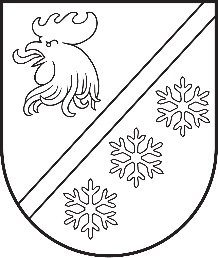 Reģ. Nr. 90000054572Saieta laukums 1, Madona, Madonas novads, LV-4801t. 64860090, e-pasts: pasts@madona.lv___________________________________________________________________________MADONAS NOVADA PAŠVALDĪBAS DOMES FINANŠU UN ATTĪSTĪBAS KOMITEJAS SĒDES PROTOKOLS Nr. 11Madonā2023. gada 22. novembrīSēde sasaukta plkst. 11.00Sēdi atklāj plkst. 11.00Sēde notiek attālināti videokonferences platformā ZOOM.Sēdi vada: Agris Lungevičs – Madonas novada pašvaldības domes priekšsēdētājs.Protokolē: Dace Cipule – lietvedības nodaļas vadītāja.Sēdē piedalās deputāti: Agris Lungevičs, Aigars Šķēls, Aivis Masaļskis, Andris Dombrovskis, Andris Sakne, Artūrs Čačka, Artūrs Grandāns, Arvīds Greidiņš, Gunārs Ikaunieks, Iveta Peilāne, Kaspars Udrass, Māris Olte, Rūdolfs Preiss, Sandra Maksimova, Valda Kļaviņa, Zigfrīds Gora.Sēdē nepiedalās deputāti: Guntis Klikučs, Vita Robalte, Gatis Teilis - attaisnotu iemeslu dēļ.Deputāti:Sandra Maksimova nepiedalās darba kārtības un 1. – 41. jautājuma izskatīšanā un balsojumā.Rūdolfs Preiss nepiedalās darba kārtības un 1. - 6. jautājuma izskatīšanā un balsojumā.Artūrs Grandāns nepiedalās darba kārtības un 1. - 4. jautājuma izskatīšanā un balsojumā.Aivis Masaļskis nepiedalās 3. jautājuma izskatīšanā un balsojumā.Andris Dombrovskis nepiedalās 9., 42. jautājuma izskatīšanā un balsojumā.Zigfrīds Gora nepiedalās 9. jautājuma izskatīšanā un balsojumā.Iveta Peilāne nepiedalās 27. jautājuma izskatīšanā un balsojumā.Sēdē piedalās:Administrācijas darbinieki (klātienē): Artūrs Leimanis – informācijas tehnoloģiju speciālists, Dace Cipule – lietvedības nodaļas vadītāja.Administrācijas darbinieki (attālināti): Ramona Vucāne – nekustamā īpašuma pārvaldības un teritorijas plānošanas nodaļas vadītāja, Ļena Čačka – nekustamā īpašuma speciāliste, Liene Ankrava – finanšu nodaļas vadītāja, Dina Bojaruņeca – vecākā ekonomiste, Evita Zāle – juridiskās un personāla nodaļas vadītāja, Sarmīte Melle – juriste, Uģis Fjodorovs – izpilddirektors, Guntis Ķeveris – Madonas pilsētas pārvaldnieks, Lazdonas pagasta pārvaldes vadītāja p.i.., Egils Kazakevičs – sabiedrisko attiecību speciālists, Agnese Silupa – ainavu arhitekte, Agris Ankravs – informācijas tehnoloģiju nodaļas vadītājs, Inese Solozemniece – projektu ieviešanas nodaļas vadītāja, Indra Kārkliņa – projektu sagatavošanas un ieviešanas speciāliste, Iveta Raimo – projektu sagatavošanas un ieviešanas speciāliste, Gunita Kampe – nekustamā īpašuma nodokļu administratore.Pagastu un apvienību pārvalžu vadītāji: Vilnis Špats – Cesvaines apvienības pārvaldes vadītājs, Elita Ūdre – Ērgļu apvienības pārvaldes vadītāja, Tālis Salenieks – Lubānas apvienības pārvaldes vadītājs, Artūrs Portnovs – Ļaudonas un Kalsnavas pagastu pārvalžu vadītājs, Ilona Zalāne – Mētrienas un Praulienas pagastu pārvalžu vadītāja, Jānis Daiders – Liezēres pagasta pārvaldes vadītāja p. i., Edgars Lācis – Bērzaunes un Mārcienas pagastu pārvalžu vadītājs, Marika Veiba – Vestienas pagasta pārvaldes vadītāja p. i.Iestāžu vadītāji un darbinieki: Gita Lutce – Madonas pilsētas Īpašuma uzturēšanas dienesta vadītāja, Ilze Fārneste – Madonas novada Sociālā dienesta vadītāja, Gaļina Kraukle – Ērgļu vidusskolas direktore, Imelda Saulīte – Madonas novada bibliotēkas vadītāja, Biruta Radžēle - Madonas novada Sociālā dienesta sociālās palīdzības nodaļas vadītāja, Valdis Cēpurs – Madonas novada pašvaldības policijas priekšnieks.Pieaicinātās personas: Baiba Miglone - laikraksta “Stars” žurnāliste.Sēdes vadītājs Agris Lungevičs iepazīstina ar Madonas novada pašvaldības domes Finanšu un attīstības komitejas sēdes darba kārtību. DARBA KĀRĪBĀ:0. Par darba kārtībuZIŅO: Agris Lungevičs1. Par finansējuma piešķiršanu Ērgļu apvienības pārvaldei digitālo klavieru iegādei Ērgļu saieta namamZIŅO: Elita Ūdre 2. Par finansējuma piešķiršanu sniega pūtēja iegādei Ērgļu vidusskolaiZIŅO: Gaļina Kraukle 3. Par nekustamā īpašuma  “Piesaulieši”, Ļaudonas pagasts, Madonas novads atsavināšanu, rīkojot izsoli ar pretendentu atlasiZIŅO: Artūrs Portnovs 4. Par nekustamā īpašuma Toces iela 18, Ļaudonā, Ļaudonas pagastā, Madonas novadā  atsavināšanuZIŅO: Artūrs Portnovs 5. Par finansējuma piešķiršanu Ļaudonas pagasta PII ,,Brīnumdārzs’’ digitālās tāfeles iegādei Iestādes  vajadzībāmZIŅO: Artūrs Portnovs 6. Par finansējuma piešķiršanu krēslu iegādei  Kalsnavas pamatskolaiZIŅO: Artūrs Portnovs 7. Par nekustamā īpašuma  “Nāburgi”, Sarkaņu pagasts, Madonas novads atsavināšanu, rīkojot izsoli ar pretendentu atlasiZIŅO: Ramona Vucāne 8. Par  Eiropas Reģionālā attīstības fonda specifiskā atbalsta mērķa Nr. 5.1.1.3. projekta “Mīlestības gravas labiekārtošana Madonas pilsētā” iesniegšanu un  nepieciešamā līdzfinansējuma nodrošināšanuZIŅO: Inese Solozemniece 9. Par projekta  Nr. 23-05-AL23-A019.2203-000007 “Mētrienas estrādes atjaunošana Mētrienas pagastā, Madonas novadā” izmaksu apstiprināšanu un aizņēmuma ņemšanuZIŅO: Inese Solozemniece 10. Par grozījumiem 28.02.2023. Domes lēmumā Nr. 141 (protokols Nr. 3, 59. p.) “Par grozījumiem Madonas novada pašvaldības domes 24.01.2023. lēmumā Nr. 6 “Par Madonas novada pašvaldības iestāžu amata vienību sarakstu apstiprināšanu”ZIŅO: Liene Ankrava 11. Par finanšu līdzekļu piešķiršanu kredītu procentu un apkalpošanas maksas segšanaiZIŅO: Liene Ankrava 12. Par bezcerīgo debitoru parādu izslēgšanu no grāmatvedības uzskaitesZIŅO: Liene Ankrava 13. Par pašvaldības budžetā ieskaitāmo nodokļu parādu un ar tiem saistītās nokavējuma naudas dzēšanuZIŅO: Liene Ankrava 14. Par pamatlīdzekļa izslēgšanu no Madonas novada pašvaldības bilancesZIŅO: Liene Ankrava 15. Par Madonas novada pašvaldības 2023. gada budžeta grozījumiemZIŅO: Liene Ankrava 16. Par finanšu līdzekļu piešķiršanu Vestienas pagasta pārvaldes komunālo pakalpojumu apmaksaiZIŅO: Liene Ankrava 17. Par grozījumiem Madonas novada pašvaldības 2022. gada 29. septembra lēmumā Nr. 653 “Par Madonas novada pašvaldības maksas pakalpojumu cenrāža apstiprināšanu”ZIŅO: Liene Ankrava, Aigars Šķēls 18. Par SIA „Bērzaunes komunālais uzņēmums” pamatkapitāla samazināšanuZIŅO: Aigars Šķēls 19. Par finansējuma piešķiršanu automašīnas iegādei mežzinimZIŅO: Aigars Šķēls 20. Par finansējuma piešķiršanu Ošupes pagasta pārvaldei frontālā iekrāvēja iegādeiZIŅO: Aigars Šķēls 21. Par finansējuma piešķiršanu ēkas Alunāna ielā 4, Madonā fasādes un jumta remontdarbiemZIŅO: Aigars Šķēls 22. Par grozījumiem Madonas novada pašvaldības domes 24.01.2023. lēmumā Nr. 6 “Par Madonas novada pašvaldības iestāžu amata vienību sarakstu apstiprināšanu”ZIŅO: Aigars Šķēls 23. Par nekustamā īpašuma “Lejas Alitāni”, Cesvaines pagasts, Madonas novads, atsavināšanuZIŅO: Aigars Šķēls 24. Par nekustamā īpašuma “Veckrīpēni”, Ļaudonas pagasts, Madonas novads atsavināšanu, rīkojot izsoliZIŅO: Aigars Šķēls 25. Par saistošo noteikumu Nr. ___ “Brīvprātīgās iniciatīvas pabalsti Madonas novadā” izdošanuZIŅO: Andris Sakne 26. Par Madonas novada pašvaldības saistošo noteikumu Nr.____ “Grozījumi Madonas novada pašvaldības 2021. gada 25. novembra saistošajos noteikumos Nr. 19 “Par sociālajiem pakalpojumiem Madonas novadā”” izdošanuZIŅO: Andris Sakne 27. Par pārvaldes uzdevuma – grupu mājas (dzīvokļu) pakalpojums pilngadīgām personām ar garīga rakstura traucējumiem un specializētās darbnīcas pakalpojums pilngadīgām personām ar garīga rakstura traucējumiem – deleģēšanu biedrībai “Latvijas Samariešu apvienība”ZIŅO: Andris Sakne 28. Par transporta izdevumu apmaksu Madonas reģiona audžuģimeņu biedrībai “Spēkavots”ZIŅO: Andris Sakne 29. Par Madonas pilsētas pensionāru biedrības atbrīvošanu no Madonas vidusskolas telpu nomas maksasZIŅO: Andris Sakne 30. Par finansējuma piešķiršanu Ērgļu apvienības pārvaldei sporta sacensību organizēšanas inventāra iegādeiZIŅO: Artūrs Grandāns 31. Par atbrīvošanu no telpu īres maksas tautas namā “Kalnagravas”ZIŅO: Artūrs Grandāns 32. Par valsts budžeta mērķdotāciju sadali un izmaksu Madonas novada māksliniecisko kolektīvu vadītājiem 2023. gada 2. pusgadāZIŅO: Artūrs Grandāns 33. Par Madonas novada pašvaldības iestādes "Madonas pilsētas Kultūras nams" reorganizāciju un Madonas novada pašvaldības iestādes “Madonas novada kultūras centrs” nolikuma apstiprināšanuZIŅO: Artūrs Grandāns 34. Par grozījumiem Madonas novada pašvaldības domes 24.01.2023. lēmumā Nr. 6 “Par Madonas novada pašvaldības iestāžu amata vienību sarakstu apstiprināšanu”ZIŅO: Artūrs Grandāns 35. Par Madonas novada pašvaldības noteikumu “Par  amatiermākslas kolektīvu reģistrāciju Madonas novada pašvaldībā, pašvaldības amatiermākslas kolektīvu finansēšanu, kolektīvu vadītāju  darba samaksas noteikšanu”  apstiprināšanuZIŅO: Artūrs Grandāns 36. Par mēnešalgas likmju noteikšanu Madonas novada pašvaldības amatiermākslas kolektīvu vadītāju kategorijāmZIŅO: Artūrs Grandāns 37. Par finanšu līdzekļu piešķiršanu Lubānas pirmsskolas izglītības iestādei “Rūķīši” interaktīvās tāfeles iegādeiZIŅO: Valda Kļaviņa 38. Par Ziemassvētku paciņu iegādiZIŅO: Valda Kļaviņa 39. Par finansējuma piešķiršanu Degumnieku pamatskolai sporta inventāra iegādeiZIŅO: Valda Kļaviņa 40. Par Madonas novada pašvaldības un Varakļānu novada pašvaldības kopīgo iestāžu uzraudzības padomes izveidošanu un tās nolikuma apstiprināšanuZIŅO: Agris Lungevičs 41. Par Madonas novada pašvaldības iestādes "Madonas novada pašvaldības policija" reorganizāciju, izveidojot kopīgu iestādiZIŅO: Agris Lungevičs 42. Par finansējuma piešķiršanu Madonas novada pašvaldības policijai transportlīdzekļa un multifunkciju iekārtas (printeris, skeneris, kopētājs), policijas alkometra iegādeiZIŅO: Valdis Cēpurs 43. Par projekta pieteikuma “Zivju resursu aizsardzības pasākumu nodrošināšana Lubāna ezeram Madonas novadā” iesniegšanuZIŅO: Indra Kārkliņa 0. Par darba kārtībuZIŅO: Agris LungevičsSēdes vadītājs aicina balsot par sēdes darba kārtību.Atklāti balsojot: ar 13 balsīm "Par" (Agris Lungevičs, Aigars Šķēls, Aivis Masaļskis, Andris Dombrovskis, Andris Sakne, Artūrs Čačka, Arvīds Greidiņš, Gunārs Ikaunieks, Iveta Peilāne, Kaspars Udrass, Māris Olte, Valda Kļaviņa, Zigfrīds Gora), "Pret" – nav, "Atturas" – nav, "Nepiedalās" – nav, Madonas novada pašvaldības domes finanšu un attīstības komiteja NOLEMJ:Apstiprināt 2023. gada 22. novembra Madonas novada pašvaldības domes Finanšu un attīstības komitejas sēdes darba kārtību.1. Par finansējuma piešķiršanu Ērgļu apvienības pārvaldei digitālo klavieru iegādei Ērgļu saieta namamZIŅO: Elita ŪdreSAGATAVOTĀJS: Elita ŪdreSēdes vadītājs aicina balsot par sēdes darba kārtību.Atklāti balsojot: ar 13 balsīm "Par" (Agris Lungevičs, Aigars Šķēls, Aivis Masaļskis, Andris Dombrovskis, Andris Sakne, Artūrs Čačka, Arvīds Greidiņš, Gunārs Ikaunieks, Iveta Peilāne, Kaspars Udrass, Māris Olte, Valda Kļaviņa, Zigfrīds Gora), "Pret" – nav, "Atturas" – nav, "Nepiedalās" – nav, Madonas novada pašvaldības domes finanšu un attīstības komiteja NOLEMJ:Atbalstīt lēmuma projektu un virzīt izskatīšanai uz kārtējo domes sēdi.Lēmuma projekts: Ērgļu saieta namā darbojas 14 amatiermākslas kolektīvi, no kuriem vairākiem kolektīviem nepieciešams klavieru pavadījums. Esošās klavieres, kas kalpo mēģinājumu procesos, ir ļoti vecas un ļoti ātri atskaņojas, kā arī mēģinājumu procesi ne vienmēr notiek vienā un tajā pašā telpā. Lai varētu nodrošināt amatiermākslas kolektīvu kvalitatīvu darbu un uzlabotu materiāli tehnisko bāzi, Ērgļu saieta namam nepieciešams iegādāties digitālās klavieres.Veicot tirgus izpēti, konsultējoties ar mūzikas instrumentu speciālistiem, noskaidrots, ka visatbilstošākās ir japāņu kompānijas YAMAHA ražotās digitālās klavieres YAMA ARIUS YDP-145. Digitālo klavieru cena ar PVN – 990,00 EUR. Digitālo klavieru sols – iekļauta cenā. Lūdzu piešķirt Ērgļu apvienības pārvaldei nepieciešamo finansējumu.Pamatojoties uz iepriekš minēto, atklāti balsojot: PAR - ___, PRET - ___, ATTURAS - ___, Madonas novada pašvaldības dome NOLEMJ:Piešķirt Ērgļu apvienības pārvaldei nepieciešamo finansējumu 990,00 EUR (Deviņi simti deviņdesmit euro 00 centi) no Madonas novada pašvaldības nesadalītajiem līdzekļiem, kas ņemti no Ērgļu apvienības pārvaldes 2022.gada atlikuma.2. Par finansējuma piešķiršanu sniega pūtēja iegādei Ērgļu vidusskolaiZIŅO: Gaļina KraukleSAGATAVOTĀJS: Gaļina KraukleSēdes vadītājs aicina balsot par sēdes darba kārtību.Atklāti balsojot: ar 13 balsīm "Par" (Agris Lungevičs, Aigars Šķēls, Aivis Masaļskis, Andris Dombrovskis, Andris Sakne, Artūrs Čačka, Arvīds Greidiņš, Gunārs Ikaunieks, Iveta Peilāne, Kaspars Udrass, Māris Olte, Valda Kļaviņa, Zigfrīds Gora), "Pret" – nav, "Atturas" – nav, "Nepiedalās" – nav, Madonas novada pašvaldības domes finanšu un attīstības komiteja NOLEMJ:Atbalstīt lēmuma projektu un virzīt izskatīšanai uz kārtējo domes sēdi.Lēmuma projekts: Ērgļu vidusskolā, Oškalna  ielā 6, Ērgļos  līdz ar pirmā sala iestāšanos Ērgļu vidusskolas basketbola laukums pārtop par hokeja laukumu un slidotavu. Šo laukumu izmanto ne tikai Ērgļu vidusskolas skolēni, viņu vecāki, pirmskolas vecuma bērni, bet arī pārējie Ērgļu iedzīvotāji, viesi no Madonas  novada un visas Latvijas. Lepojamies, ka mūsu ziemas sporta bāzi izmanto jaunieši, kuri piedalās Latvijas Jaunatnes Ziemas festivālā. Jau šobrīd notiek darbs pie 2024.gada Latvijas Jaunatnes Ziemas festivāla organizēšanas.Lai sagatavotu un uzturētu hokeja laukumu, slidotavas izmantojam 2016.gadā iegādātu sniega pūtēju Snow Power Stiga. 2023.gada martā aizvedot sniega pūtēju uz kārtējo remontu, tika konstatēts, ka nepieciešams kapitālais remonts un izmaksas nav ekonomiski izdevīgas (pielikumā Defektācijas akts Nr.151).Lai nodrošinātu hokeja laukuma un slidotavas funkcionēšanu, skolai nepieciešams jauns sniega pūtējs. Tika veikta tirgus izpēte sniega pūtēja iegādei. Izpētot piedāvājumu un servisa iespējas Madonā vai Jēkabpilī izvēlējāmies piegādātāju-Worstore SIA.Finanšu piedāvājumsNoklausījusies sniegto informāciju, ņemot vērā 22.11.2023. Finanšu un attīstības komitejas atzinumu, atklāti balsojot: PAR - ___, PRET - ___, ATTURAS - ___, Madonas novada pašvaldības dome NOLEMJ:Piešķirt finansējumu EUR 2320.15 (divi tūkstoši trīs simti divdesmit eiro 15 eurocenti) apmērā no Madonas novada pašvaldības 2023.gada budžeta nesadalītajiem līdzekļiem, kas ņemti no Ērgļu apvienības pārvaldes 2022.gada atlikuma.3. Par nekustamā īpašuma “Piesaulieši”, Ļaudonas pagasts, Madonas novads atsavināšanu, rīkojot izsoli ar pretendentu atlasiZIŅO: Artūrs PortnovsSAGATAVOTĀJS: Ļena ČačkaSēdes vadītājs aicina balsot par sēdes darba kārtību.Atklāti balsojot: ar 12 balsīm "Par" (Agris Lungevičs, Aigars Šķēls, Andris Dombrovskis, Andris Sakne, Artūrs Čačka, Arvīds Greidiņš, Gunārs Ikaunieks, Iveta Peilāne, Kaspars Udrass, Māris Olte, Valda Kļaviņa, Zigfrīds Gora), "Pret" – nav, "Atturas" – nav, "Nepiedalās" – nav, Madonas novada pašvaldības domes finanšu un attīstības komiteja NOLEMJ:Atbalstīt lēmuma projektu un virzīt izskatīšanai uz kārtējo domes sēdi.Lēmuma projekts: Ar Madonas novada pašvaldības 24.02.2022. domes lēmumu Nr.132 (protokols Nr.4,25.p) tika nolemts nodot atsavināšanai zemes vienību ar kadastra apzīmējumu 7070 013 0147 1,17 ha platībā, Ļaudonas pagastā, Madonas novadā.    	Zemes vienībai noteikts starpgabala statuss.    	Atbilstoši sertificēta vērtētāja SIA „Liniko” (Latvijas Īpašumu Vērtētāju asociācijas profesionālās kvalifikācijas sertifikāts Nr.131) 2023.gada 9.novembra novērtējumam, nekustamā īpašuma tirgus vērtība noteikta – EUR 2 300,00( divi tūkstoši trīs simti eiro ,00 centi) . Saskaņā ar „Publiskas personas mantas atsavināšanas likuma” 47.pantu „publiskas personas mantas atsavināšanā iegūtos līdzekļus pēc atsavināšanas izdevumu segšanas ieskaita attiecīgas publiskās personas budžetā. Atsavināšanas izdevumu apmēru nosaka MK noteikumu paredzētajā kārtībā”.Pamatojoties uz Publiskas personas mantas atsavināšanas likuma 47.pantu,  pamatojoties uz likuma “Par pašvaldībām” 14.panta pirmās daļas 2.punktu, 21.panta pirmās daļas 17.punktu, Publiskas personas mantas atsavināšanas likuma 3.panta pirmās daļas 1. punktu, 4. panta pirmo daļu, 4. panta ceturtās daļas 1. p., atklāti balsojot: PAR - ___, PRET - ___, ATTURAS - ___, Madonas novada pašvaldības dome NOLEMJ:1.	Atsavināt nekustamo īpašumu “Piesaulieši”, Ļaudonas pagasts, Madonas novads ar kadastra numuru 7070 013 0147 1,17 ha platībā, pārdodot to mutiskā izsolē ar pretendentu atlasi ar augšupejošu soli.2.	 Noteikt nekustamā īpašuma “Piesaulieši”, Ļaudonas pagasts , Madonas novads izsoles sākumcenu EUR  2 300,00 (divi tūkstoši trīs simti eiro, 00 centi).3.	 Apstiprināt nekustamā īpašuma “Piesaulieši”, Ļaudonas pagasts, Madonas novads izsoles noteikumus (izsoles noteikumi pielikumā).4.	Pašvaldības īpašuma iznomāšanas un atsavināšanas izsoļu komisijai organizēt nekustamā īpašuma izsoli.5.	Kontroli par lēmuma izpildi uzdot pašvaldības izpilddirektoram U.Fjodorovam.Saskaņā ar Administratīvā procesa likuma 188. panta pirmo daļu, lēmumu var pārsūdzēt viena mēneša laikā no lēmuma spēkā stāšanās dienas Administratīvajā rajona tiesā.Saskaņā ar Administratīvā procesa likuma 70. panta pirmo daļu, lēmums stājas spēkā ar brīdi, kad tas paziņots adresātam.4. Par nekustamā īpašuma Toces iela 18, Ļaudonā, Ļaudonas pagastā, Madonas novadā  atsavināšanuZIŅO: Artūrs PortnovsSAGATAVOTĀJS: Ļena ČačkaSēdes vadītājs aicina balsot par sēdes darba kārtību.Atklāti balsojot: ar 13 balsīm "Par" (Agris Lungevičs, Aigars Šķēls, Aivis Masaļskis, Andris Dombrovskis, Andris Sakne, Artūrs Čačka, Arvīds Greidiņš, Gunārs Ikaunieks, Iveta Peilāne, Kaspars Udrass, Māris Olte, Valda Kļaviņa, Zigfrīds Gora), "Pret" – nav, "Atturas" – nav, "Nepiedalās" – nav, Madonas novada pašvaldības domes finanšu un attīstības komiteja NOLEMJ:Atbalstīt lēmuma projektu un virzīt izskatīšanai uz kārtējo domes sēdi.Lēmuma projekts: Madonas novada pašvaldībā 28.09.2023. domes sēdē pieņemts lēmums Nr.559 (protokols Nr.18,5.p.) “Par nekustamā īpašuma Toces iela 18, Ļaudona, Ļaudonas pagasts, Madonas novads nostiprināšanu zemesgrāmatā un nodošanu atsavināšanai”, ar kuru nolemts nodot atsavināšanai nekustamo īpašumu Toces iela 18, Ļaudonā, Ļaudonas pagastā, Madonas novadā, 0,73 ha platībā, [..] .Ir veikta nekustamā īpašuma novērtēšana.    	Atbilstoši sertificēta vērtētāja SIA „Liniko” (Latvijas Īpašumu Vērtētāju asociācijas profesionālās kvalifikācijas sertifikāts Nr.131) 2023.gada 9.novembra novērtējumam, nekustamā īpašuma tirgus vērtība noteikta – EUR 2 200,00 (divi tūkstoši divi simti eiro ,00 centi).Saskaņā ar „Publiskas personas mantas atsavināšanas likuma” 47.pantu „publiskas personas mantas atsavināšanā iegūtos līdzekļus pēc atsavināšanas izdevumu segšanas ieskaita attiecīgas publiskās personas budžetā. Atsavināšanas izdevumu apmēru nosaka MK noteikumu paredzētajā kārtībā”.       	Atsavināšanas likuma 37. panta pirmās daļas 4. punkts nosaka, ka pārdot publiskas personas mantu par brīvu cenu var, ja nekustamo īpašumu iegūst šā likuma 4. panta ceturtajā daļā minētā persona. Šajā gadījumā pārdošanas cena ir vienāda ar nosacīto cenu. Pārdošana par brīvu cenu saskaņā ar Atsavināšanas likuma 1. panta 7. punktu ir mantas pārdošana par atsavinātāja noteiktu cenu, kas nav zemāka par nosacīto cenu, savukārt, nosacītā cena saskaņā ar tā paša likuma 1. panta 6. punktu ir nekustamā īpašuma vērtība, kas noteikta atbilstoši Standartizācijas likumā paredzētajā kārtībā apstiprinātajiem Latvijas īpašuma vērtēšanas standartiem.     Saskaņā ar “Pašvaldību likuma” 10.panta (1)daļu Dome ir tiesīga izlemt ikvienu pašvaldības kompetences jautājumu; “Publiskās personas mantas atsavināšanas likuma” 4.panta pirmo daļu, kas nosaka, ka “atsavinātas publiskas personas mantas atsavināšanu var ierosināt, ja tā nav nepieciešama publiskai personai vai tās iestādēm to funkciju nodrošināšanai” un 4.panta ceturtās daļas 3.punktu Atsevišķos gadījumos publiskas personas nekustamā īpašuma atsavināšanu var ierosināt  zemesgrāmatā ierakstītas ēkas (būves) īpašnieks vai visi kopīpašnieki, ja viņi vēlas nopirkt zemesgabalu, uz kura atrodas ēka (būve), 5.panta pirmo daļu Atļauju atsavināt atvasinātu publisku personu nekustamo īpašumu dod attiecīgās atvasinātās publiskās personas lēmējinstitūcija, 37.panta pirmās daļas 4.punktu nekustamo īpašumu iegūst šā likuma 4.panta ceturtajā daļā minētā persona. Šajā gadījumā pārdošanas cena ir vienāda ar nosacīto cenu (8.pants); kā arī tā paša likuma 8.panta otro daļu, kas nosaka, ka paredzētā atsavinātas publiskas personas nekustamā īpašuma novērtēšanu organizē attiecīgās atsavinātās publiskās personas lēmējinstitūcijas kārtībā.Noklausījusies sniegto informāciju, atklāti balsojot: PAR - ___, PRET - ___, ATTURAS - ___, Madonas novada pašvaldības dome NOLEMJ:Atsavināt  nekustamo īpašumu Toces iela 18, Ļaudona, Ļaudonas pagasts, Madonas novads, ar kadastra numuru 7070 004 0103 0,73 ha platībā, pārdodot to par nosacīto cenu [..].Apstiprināt nekustamā īpašuma nosacīto cenu EUR 2 200,00 (divi tūkstoši divi simti eiro, 00 centi).Noteikt, ka pirkuma maksa ir veicama 100% apmērā pirms līgums noslēgšanas vai veicams pirkums uz nomaksu, paredzot avansa maksājumu ne mazāku par 10% no pirkuma maksas un pirkuma maksas atliktā maksājuma nomaksas termiņu līdz 5 gadiem. Nekustamā īpašuma pārvaldības un teritoriālās plānošanas nodaļai nosūtīt [..] nekustamā īpašuma Toces iela iela 18, Ļaudonā, Ļaudonas pagastā, Madonas novadā  atsavināšanas paziņojumu normatīvajos aktos noteiktajā kārtībā.Saskaņā ar Administratīvā procesa likuma 188. panta pirmo daļu, lēmumu var pārsūdzēt viena mēneša laikā no lēmuma spēkā stāšanās dienas Administratīvajā rajona tiesā.Saskaņā ar Administratīvā procesa likuma 70. panta pirmo daļu, lēmums stājas spēkā ar brīdi, kad tas paziņots adresātam.5. Par finansējuma piešķiršanu Ļaudonas pagasta PII ,,Brīnumdārzs’’ digitālās tāfeles iegādei Iestādes  vajadzībāmZIŅO: Artūrs PortnovsSAGATAVOTĀJS: Artūrs PortnovsDEBATĒS PIEDALĀS: A. Sakne, A. Lungevičs, A. Greidiņš, A. Ankravs, Z. GoraSēdes vadītājs aicina balsot par sēdes darba kārtību.Atklāti balsojot: ar 14 balsīm "Par" (Agris Lungevičs, Aigars Šķēls, Aivis Masaļskis, Andris Dombrovskis, Andris Sakne, Artūrs Čačka, Artūrs Grandāns, Arvīds Greidiņš, Gunārs Ikaunieks, Iveta Peilāne, Kaspars Udrass, Māris Olte, Valda Kļaviņa, Zigfrīds Gora), "Pret" – nav, "Atturas" – nav, "Nepiedalās" – nav, Madonas novada pašvaldības domes finanšu un attīstības komiteja NOLEMJ:Atbalstīt lēmuma projektu un virzīt izskatīšanai uz kārtējo domes sēdi.Lēmuma projekts: Mūsdienās datortehnoloģijas tiek aizvien plašāk pielietotas izglītības procesā. Tiek veidotas daudzas vienkāršas un sarežģītas datorprogrammas dažādu izziņas jomu aktivizēšanai. Interaktīvā tāfele ir viens no līdzekļiem, ko var veiksmīgi izmantot pirmsskolas vecuma bērnu apmācībā. Interaktīvā tāfele ir universāls instruments, kas ļauj pirmsskolas vecuma bērnu apmācību padarīt interesantāku, uzskatāmāku un aizraujošāku. Uz tāfeles ekrāna bērni var izpildīt praktiski tādas pašas darbības, kā uz papīra – savienot punktus, zīmēt, rakstīt, kas sekmē grafisko iemaņu veidošanos. Uz tāfeles ekrāna bērni var pārvietot attēlus, sakārtot tos noteiktā secībā, turpināt virkni, noteikt atbilstību kādai pazīmei, veikt attēlu vai uzrakstu atlasi pēc norādītās pazīmes. Bet pats svarīgākais – iemācīt bērniem lietderīgu IT izmantošanu!Izmantojot interaktīvās tāfeles sniegtās iespējas, bērniem ir iespēja praktizēties un  pilnveidot visas četras valodas prasmes: Runāšanu, Klausīšanos, Lasīšanu, Rakstīšanu.Darbojoties ar interaktīvo tāfeli, bērni apgūst matemātikas pamatsakarības: izpratni par skaitu; skaitīšanu un tai atbilstošu ciparu rindu; veido priekšstatus par priekšmetu lielumu; attīsta prasmi orientēties plaknē un telpā; iepazīstas ar ģeometriskām figūrām u.c. Interaktīvā tāfele var tikt izmantota: Bērnu apmācībai, rotaļnodarbībās; Spēlēs un uzdevumu risināšanā; Prezentācijas materiālu demonstrēšanai; Vecāku sapulcēs u.c. Netradicionāla, moderna mācību vide paver jaunas iespējas bērnu ieinteresēšanā, motivēšanā vielas apguvē, veicina bērnu izziņas aktivitāti. Paplašina metodiskās iespējas, jo nodrošina mūsdienu tehnoloģiju sniegto iespēju izmantošanu vienlaicīgi vienā projektā. Iestādei ir pieejami Skola 2023 metodiskie materiāli u.c., kā arī skolotāja Dace Simsone ir kā IT mentors iestādē, tādēļ nebūs grūtības ar prasmi apgūt  tāfeles izmantošanu. Lai nodrošinātu Ļaudonas pagasta PII ,,Brīnumdārzs’’ mūsdienīgāku ikdienas apmācību, konsultējoties ar Madonas novada IT nodaļas vadītāju Agri Ankravu, lūgums ļaut iegādāties interaktīvo tāfeli: “ 65” collas, 1320,00 EUR (ar PVN).Noklausījusies sniegto informāciju, atklāti balsojot: PAR - ___, PRET - ___, ATTURAS - ___, Madonas novada pašvaldības dome NOLEMJ:Piešķirt Ļaudonas pagasta PII ,,Brīnumdārzs’’  finansējumu EUR 1320.00 apmērā interaktīvās tāfeles iegādei no Madonas novada pašvaldības 2023.gada budžeta nesadalītajiem līdzekļiem, kas ņemti no Ļaudonas pagasta pārvaldes 2022.gada atlikuma.6. Par finansējuma piešķiršanu krēslu iegādei  Kalsnavas pamatskolaiZIŅO: Artūrs PortnovsSAGATAVOTĀJS: Artūrs PortnovsSēdes vadītājs aicina balsot par sēdes darba kārtību.Atklāti balsojot: ar 14 balsīm "Par" (Agris Lungevičs, Aigars Šķēls, Aivis Masaļskis, Andris Dombrovskis, Andris Sakne, Artūrs Čačka, Artūrs Grandāns, Arvīds Greidiņš, Gunārs Ikaunieks, Iveta Peilāne, Kaspars Udrass, Māris Olte, Valda Kļaviņa, Zigfrīds Gora), "Pret" – nav, "Atturas" – nav, "Nepiedalās" – nav, Madonas novada pašvaldības domes finanšu un attīstības komiteja NOLEMJ:Atbalstīt lēmuma projektu un virzīt izskatīšanai uz kārtējo domes sēdi.Lēmuma projekts: Kalsnavas pamatskolas direktore Sarmīte Kukāre-Vorslova iesniedza iesniegumu, kas reģistrēts ar Nr.KAL/1.9/23/252, 2023.gada 10.oktobrī, informējot par vairākiem materiāltehniskiem trūkumiem, kas ir nepieciešami, lai pilnvērtīgi un kvalitatīvi īstenotu “Skola 2023” pamatnostādnes. Kalsnavas pamatskolas foajē telpā  nepieciešami viegli pārvietojumi krēsli, spēļu zonas ierīkošanai, pirmais stāvs Kalsnavas pamatskolā ir vieta, kur skolēni nelieto mobilos telefonus, bet mācās komunicēt, uzņemties atbildību, vadīt savas emocijas u.tml.Lai nodrošinātu “Skola 2030” pamatnostādņu kvalitatīvu īstenošanu Kalsnavas pagasta pārvaldes Īpašumu uzturēšanas nodaļas vadītājas A.Bieriņš ir veicis tirgus izpēti Elektroniskajā iepirkumu sistēmā (EIS). Par piemērotākajiem krēsliem ir atdzīti BETA click chrome, piedāvājums apskatām www.eis@vraa.gov.lv, kas uz 17.11.2023. sastāda 36.41 EUR par 1gb ( 44.06 EUR ar PVN). Kopā nepieciešami14 krēsli, kas sastāda 509.74 EUR (616.79 EUR ar PVN).Noklausījusies sniegto informāciju, atklāti balsojot: PAR - ___, PRET - ___, ATTURAS - ___, Madonas novada pašvaldības dome NOLEMJ:Piešķirt  Kalsnavas pagasta pārvaldei finansējumu 616.79 EUR apmērā Kalsnavas pamatskolai no Madonas novada pašvaldības 2023.gada budžeta nesadalītajiem līdzekļiem, kas ņemti no Kalsnavas pagasta pārvaldes 2022.gada atlikuma.7. Par nekustamā īpašuma  “Nāburgi”, Sarkaņu pagasts, Madonas novads atsavināšanu, rīkojot izsoli ar pretendentu atlasiZIŅO: Ramona VucāneSAGATAVOTĀJS: Ļena ČačkaSēdes vadītājs aicina balsot par sēdes darba kārtību.Atklāti balsojot: ar 15 balsīm "Par" (Agris Lungevičs, Aigars Šķēls, Aivis Masaļskis, Andris Dombrovskis, Andris Sakne, Artūrs Čačka, Artūrs Grandāns, Arvīds Greidiņš, Gunārs Ikaunieks, Iveta Peilāne, Kaspars Udrass, Māris Olte, Rūdolfs Preiss, Valda Kļaviņa, Zigfrīds Gora), "Pret" – nav, "Atturas" – nav, "Nepiedalās" – nav, Madonas novada pašvaldības domes finanšu un attīstības komiteja NOLEMJ:Atbalstīt lēmuma projektu un virzīt izskatīšanai uz kārtējo domes sēdi.Lēmuma projekts: Ar Madonas novada pašvaldības 28.09.2023. domes lēmumu Nr.558 (protokols Nr.18,4.p) tika nolemts nodot atsavināšanai nekustamo īpašumu “Nāburgi”, Sarkaņu pagastā, Madonas novadā ar kadastra Nr. 7090 004 0385 0,46 ha platībā.    	Zemes vienībai noteikts starpgabala statuss.    	Atbilstoši sertificēta vērtētāja SIA „Liniko” (Latvijas Īpašumu Vērtētāju asociācijas profesionālās kvalifikācijas sertifikāts Nr.131) 2023.gada 9.novembra novērtējumam, nekustamā īpašuma tirgus vērtība noteikta – EUR 2 100,00( divi tūkstoši viens simts eiro ,00 centi) . Saskaņā ar „Publiskas personas mantas atsavināšanas likuma” 47.pantu „publiskas personas mantas atsavināšanā iegūtos līdzekļus pēc atsavināšanas izdevumu segšanas ieskaita attiecīgas publiskās personas budžetā. Atsavināšanas izdevumu apmēru nosaka MK noteikumu paredzētajā kārtībā”.Pamatojoties uz Publiskas personas mantas atsavināšanas likuma 47.pantu,  pamatojoties uz likuma “Par pašvaldībām” 14.panta pirmās daļas 2.punktu, 21.panta pirmās daļas 17.punktu, Publiskas personas mantas atsavināšanas likuma 3.panta pirmās daļas 1.punktu, 4.panta pirmo daļu, 4.panta ceturtās daļas 1.p., atklāti balsojot: PAR - ___, PRET - ___, ATTURAS - ___, Madonas novada pašvaldības dome NOLEMJ:Atsavināt nekustamo īpašumu “Nāburgi”, Sarkaņu pagasts, Madonas novads ar kadastra numuru 7090 004 0385 0,46 ha platībā, pārdodot to mutiskā izsolē ar pretendentu atlasi ar augšupejošu soli.Noteikt nekustamā īpašuma “Nāburgi”, Sarkaņu pagasts , Madonas novads izsoles sākumcenu EUR  2 100,00 (divi tūkstoši viens simts eiro, 00 centi).Apstiprināt nekustamā īpašuma “Nāburgi”, Sarkaņu pagasts, Madonas novads izsoles noteikumus (izsoles noteikumi pielikumā).Pašvaldības īpašuma iznomāšanas un atsavināšanas izsoļu komisijai organizēt nekustamā īpašuma izsoli.Kontroli par lēmuma izpildi uzdot pašvaldības izpilddirektoram U.Fjodorovam.Saskaņā ar Administratīvā procesa likuma 188. panta pirmo daļu, lēmumu var pārsūdzēt viena mēneša laikā no lēmuma spēkā stāšanās dienas Administratīvajā rajona tiesā.Saskaņā ar Administratīvā procesa likuma 70. panta pirmo daļu, lēmums stājas spēkā ar brīdi, kad tas paziņots adresātam.8. Par  Eiropas Reģionālā attīstības fonda specifiskā atbalsta mērķa Nr. 5.1.1.3. projekta “Mīlestības gravas labiekārtošana Madonas pilsētā” iesniegšanu un  nepieciešamā līdzfinansējuma nodrošināšanuZIŅO: Inese SolozemnieceSAGATAVOTĀJS: Inese SolozemnieceDEBATĒS PIEDALĀS: A. Sakne, M. Olte, A. Dombrovskis, Z. GoraSēdes vadītājs aicina balsot par sēdes darba kārtību.Atklāti balsojot: ar 15 balsīm "Par" (Agris Lungevičs, Aigars Šķēls, Aivis Masaļskis, Andris Dombrovskis, Andris Sakne, Artūrs Čačka, Artūrs Grandāns, Arvīds Greidiņš, Gunārs Ikaunieks, Iveta Peilāne, Kaspars Udrass, Māris Olte, Rūdolfs Preiss, Valda Kļaviņa, Zigfrīds Gora), "Pret" – nav, "Atturas" – nav, "Nepiedalās" – nav, Madonas novada pašvaldības domes finanšu un attīstības komiteja NOLEMJ:Atbalstīt lēmuma projektu un virzīt izskatīšanai uz kārtējo domes sēdi.Lēmuma projekts: Pamatojoties uz Eiropas Savienības kohēzijas politikas programmas 2021.–2027.gadam 5.1.1. specifiskā atbalsta mērķa “Vietējās teritorijas integrētās sociālās, ekonomiskās un vides attīstības un kultūras mantojuma, tūrisma un drošības veicināšana pilsētu funkcionālajās teritorijās”  5.1.1.3. specifiskā atbalsta mērķa pasākuma “Publiskās ārtelpas attīstība” projektu iesniegumu atlases nolikumu ir sagatavots projekta iesniegums “Mīlestības gravas labiekārtošana Madonas pilsētā”. Projekta mērķis ir publiskās ārtelpas attīstīšana Madonas pilsētas funkcionālajā teritorijā, uzlabojot dzīves vides kvalitāti un palielinot sabiedrības drošību. Projekta ietvaros plānots: sakārtot ūdenstilpnes krastus,  atjaunot esošos un veidot jaunus gājēju/veloceliņus, nodrošinot Madonas pilsētas mobilitāti,  paplašināt esošo vides objektu “Lazdu laipa” un līdzīgā veidā veidot atpūtas maršrutu pa koka laipu sistēmu, šķērsojot Madonas upīti ar vieglas konstrukcijas gājēju tiltiņiem līdz pat strūklakai, veidot jaunas atpūtas un skatu platformu vietas izmantojot videi draudzīgus risinājumus,  izbūvēt viedo apgaismojuma sistēmu,  izbūvēt video novērošanu un akustisko sistēmu strūklakas zonā,  veidot koka terasi, kas izmantojama kā āra klase mācību procesa un dažādu pasākumu organizēšanai izglītības iestādēm, t.sk., mūzikas un mākslas skolām, bērnu un jauniešu centriem, kā skatuves telpa kultūras iestādēm radošām aktivitātēm, kā āra aktivitāšu vieta novada iedzīvotājiem – kultūras, sporta, veselīga un aktīva dzīvesveida aktivitātēm,  izbūvēt atpūtas platformu - āra lasītavu, sniegt integrētus risinājumus pilsētplānošanas  sistēmā, uzlabot teritorijas vides pieejamības risinājumus.  	Projekta aktivitātēm jau ir veikts būvdarbu iepirkums Madonas novada pašvaldības iepirkumu komisija id.Nr.MNP 2022/5 "Mīlestības gravas labiekārtošana Madonā", pieņemts lēmums par līguma tiesību piešķiršanu par kopējo summu  EUR 1406986,57 (t.sk.  Pievienotās vērtības nodoklis).Plānotās projekta kopējās izmaksas EUR 1406986,57 (viens miljons četri simti seši tūkstoši deviņi simti astoņdesmit seši  euro, 57 centi), t.sk. Eiropas reģionālā attīstības fonda finansējums EUR – 485603,00 (četri simti astoņdesmit pieci tūkstoši seši simti trīs euro, 00 centi), pašvaldības finansējums EUR- 921383,57(deviņi simti divdesmit viens tūkstotis trīs simti astoņdesmit trīs euro, 57 centi). Projekta izmaksās ir iekļautas arī Pievienotās vērtības nodokļa izmaksas. Noklausījusies sniegto informāciju, atklāti balsojot: PAR - ___, PRET - ___, ATTURAS - ___, Madonas novada pašvaldības dome NOLEMJ:1.	Sagatavot un iesniegt projektu “Mīlestības gravas labiekārtošana Madonas pilsētā”, izmantojot Kohēzijas politikas fonda vadības informācijas sistēmu 2021. – 2027.gadam.2.	Apstiprināt projekta “Mīlestības gravas labiekārtošana Madonas pilsētā” kopējās izmaksas EUR 1406986,57 (viens miljons četri simti seši tūkstoši deviņi simti astoņdesmit seši  euro, 57 centi), t.sk. Eiropas reģionālā attīstības fonda finansējums EUR – 485603,00 (četri simti astoņdesmit pieci tūkstoši seši simti trīs euro, 00 centi), pašvaldības finansējums EUR - 921383,57 (deviņi simti divdesmit viens tūkstotis trīs simti astoņdesmit trīs euro, 57 centi).  3.	Lūgt Pašvaldību aizņēmumu un galvojumu kontroles un pārraudzības padomi atbalstīt aizņēmuma ņemšanu EUR 1164185,07 (viens miljons viens simts sešdesmit četri tūkstoši viens simts astoņdesmit pieci euro, 07 centi) apmērā Valsts kasē uz 20 gadiem ar noteikto procentu likmi un atlikto maksājumu uz 3 gadiem projekta  “Mīlestības gravas labiekārtošana Madonas pilsētā” īstenošanai. Aizņēmums  tiks apgūts vidējā termiņā 2024. un 2025. gadā.4.	Aizņēmuma atmaksu garantēt ar Madonas novada pašvaldības budžetu.9. Par projekta  Nr. 23-05-AL23-A019.2203-000007 “Mētrienas estrādes atjaunošana Mētrienas pagastā, Madonas novadā” izmaksu apstiprināšanu un aizņēmuma ņemšanuZIŅO: Inese SolozemnieceSAGATAVOTĀJS: Klinta GalejaSēdes vadītājs aicina balsot par sēdes darba kārtību.Atklāti balsojot: ar 13 balsīm "Par" (Agris Lungevičs, Aigars Šķēls, Aivis Masaļskis, Andris Sakne, Artūrs Čačka, Artūrs Grandāns, Arvīds Greidiņš, Gunārs Ikaunieks, Iveta Peilāne, Kaspars Udrass, Māris Olte, Rūdolfs Preiss, Valda Kļaviņa), "Pret" – nav, "Atturas" – nav, "Nepiedalās" – nav, Madonas novada pašvaldības domes finanšu un attīstības komiteja NOLEMJ:Atbalstīt lēmuma projektu un virzīt izskatīšanai uz kārtējo domes sēdi.Lēmuma projekts: Pamatojoties uz nodibinājuma „Madonas novada fonds” atklāta konkursa projektu iesniegumu pieņemšanas 19.kārtu Eiropas Lauksaimniecības fonda lauku attīstībai Latvijas Lauku attīstības programmas 2014.-2020.gadam apakšpasākuma 19.2. „Darbību īstenošana saskaņā ar sabiedrības virzītu vietējās attīstības stratēģiju” aktivitātē 19.2.2. “Vietas potenciāla attīstības iniciatīvas” un vietējās attīstības stratēģiju „Cilvēks, vieta, darbs Madonas reģionā 2015.-2020.” ir apstiprināts projekta iesniegums 23-05-AL23-A019.2203-000007 “Mētrienas estrādes atjaunošana Mētrienas pagastā, Madonas novadā”.Madonas novada pašvaldības iepirkumu komisijā veikts iepirkums id.nr. MNP2023/31_ELFLA „Tautas nama “Kalnagravas” telpu vienkāršota atjaunošana un Mētrienas estrādes atjaunošana Madonas novadā”, un piešķirtas iepirkuma līguma slēgšanas tiesības par kopējo līgumcenu euro 62 770,55 (sešdesmit divi tūkstoši septiņi simti septiņdesmit euro, 55 centi) bez pievienotās vērtības nodokļa. Līguma summa ar pievienotās vērtības nodokli 75 952,37 EUR (septiņdesmit pieci tūkstoši deviņi simti piecdesmit divi euro, 37 centi).  Plānotās būvuzraudzības izmaksas 3 000,00 EUR. Projekta kopējās izmaksas ir 78 952,37 EUR (septiņdesmit astoņi  tūkstoši deviņi simti piecdesmit divi euro, 37 centi). 	Projekta aktivitātēm ir pieejams avanss 10 000,00 EUR  apmērā. Lai īstenotu projektu Nr. 23-05-AL23-A019.2203-000007 ”Mētrienas estrādes atjaunošana Mētrienas pagastā, Madonas novadā” nepieciešams finansējums 68 952,37 EUR, ņemot aizņēmumu Valsts kase . Noklausījusies sniegto informāciju, atklāti balsojot: PAR - ___, PRET - ___, ATTURAS - ___, Madonas novada pašvaldības dome NOLEMJ:1.	Apstiprināt projekta Nr. 23-05-AL23-A019.2203-000007 “Mētrienas estrādes atjaunošana Mētrienas pagastā, Madonas novadā” izmaksas 78 952,37 EUR (septiņdesmit astoņi  tūkstoši deviņi simti piecdesmit divi euro, 37 centi) apmērā. 2.	Lūgt Pašvaldību aizņēmuma un galvojuma kontroles un pārraudzības padomi atbalstīt aizņēmuma ņemšanu 68 952,37 EUR (sešdesmit astoņi tūkstoši deviņi simti piecdesmit divi euro, 37 centi) apmērā projekta “Mētrienas estrādes atjaunošana Mētrienas pagastā, Madonas novadā” īstenošanai,  Valsts kasē uz 20 gadiem ar noteikto procentu likmi un atlikto maksājumu uz 3 gadiem. Aizņēmumu izņemt un apgūt 2023. un 2024. gadā. Aizņēmuma atmaksu garantēt ar pašvaldības budžetu.10. Par grozījumiem 28.02.2023. Domes lēmumā Nr. 141 (protokols Nr. 3, 59. p.) “Par grozījumiem Madonas novada pašvaldības domes 24.01.2023. lēmumā Nr. 6 “Par Madonas novada pašvaldības iestāžu amata vienību sarakstu apstiprināšanu”ZIŅO: Liene AnkravaSAGATAVOTĀJS: Liene AnkravaDEBATĒS PIEDALĀS: A. Dombrovskis, A. LungevičsSēdes vadītājs aicina balsot par sēdes darba kārtību.Atklāti balsojot: ar 15 balsīm "Par" (Agris Lungevičs, Aigars Šķēls, Aivis Masaļskis, Andris Dombrovskis, Andris Sakne, Artūrs Čačka, Artūrs Grandāns, Arvīds Greidiņš, Gunārs Ikaunieks, Iveta Peilāne, Kaspars Udrass, Māris Olte, Rūdolfs Preiss, Valda Kļaviņa, Zigfrīds Gora), "Pret" – nav, "Atturas" – nav, "Nepiedalās" – nav, Madonas novada pašvaldības domes finanšu un attīstības komiteja NOLEMJ:Atbalstīt lēmuma projektu un virzīt izskatīšanai uz kārtējo domes sēdi.Lēmuma projekts: Nepieciešams veikt grozījumus 28.02.2023. Domes lēmumā Nr.141 (protokols Nr. 3, 59. p.) “Par grozījumiem Madonas novada pašvaldības domes 24.01.2023. lēmumā Nr. 6 “Par Madonas novada pašvaldības iestāžu amata vienību sarakstu apstiprināšanu” “ lemjošajā daļā, to papildinot ar punktu nr.23. jo lēmumā nav minēts finansējuma avots amata vienību papildus atlīdzības izmaiņu finansēšanai un tas netika ieplānots 2023. gada attiecīgo struktūrvienību atlīdzības budžetā.Noklausījusies sniegto informāciju, atklāti balsojot: PAR - ___, PRET - ___, ATTURAS - ___, Madonas novada pašvaldības dome NOLEMJ:Veikt grozījumus 28.02.2023. Domes lēmumā Nr. 141 (protokols Nr. 3, 59. p.) “Par grozījumiem Madonas novada pašvaldības domes 24.01.2023. lēmumā Nr. 6 “Par Madonas novada pašvaldības iestāžu amata vienību sarakstu apstiprināšanu” ” lemjošajā daļā to papildinot ar punktu nr. 23 šādā redakcijā: Nepieciešamos papildus finanšu līdzekļus amata vienību atlīdzības izmaiņu finansēšanai paredzēt no Madonas novada pašvaldības 2023. gada budžeta nesadalītajiem līdzekļiem.11. Par finanšu līdzekļu piešķiršanu kredītu procentu un apkalpošanas maksas segšanaiZIŅO: Liene AnkravaSAGATAVOTĀJS: Liene AnkravaSēdes vadītājs aicina balsot par sēdes darba kārtību.Atklāti balsojot: ar 15 balsīm "Par" (Agris Lungevičs, Aigars Šķēls, Aivis Masaļskis, Andris Dombrovskis, Andris Sakne, Artūrs Čačka, Artūrs Grandāns, Arvīds Greidiņš, Gunārs Ikaunieks, Iveta Peilāne, Kaspars Udrass, Māris Olte, Rūdolfs Preiss, Valda Kļaviņa, Zigfrīds Gora), "Pret" – nav, "Atturas" – nav, "Nepiedalās" – nav, Madonas novada pašvaldības domes finanšu un attīstības komiteja NOLEMJ:Atbalstīt lēmuma projektu un virzīt izskatīšanai uz kārtējo domes sēdi.Lēmuma projekts: Pamatojoties uz Valsts kases plānu 2023.gada kredīta procentu un kredītu apkalpošanas maksas izdevumu aprēķinu, Finanšu nodaļa budžetā šai sadaļai tika ieplānoti EUR 892 379,00. 2023.gada laikā paaugstinoties EURIBOR likmei kredītu procentu un apkalpošanas izmaksas faktiski 2023.gadā sasniedza EUR 955 167,38, tādējādi šajā sadaļā radot  EUR 62 788,38 iztrūkumu. Ņemot vērā augstāk minēto lūdzu piešķirt Centrālās administrācijas budžeta tāmē EUR 62 788,38 kredītu procentu un apkalpošanas maksu segšanai.Noklausījušies sniegto informāciju, atklāti balsojot: PAR - ___, PRET - ___, ATTURAS - ___, Madonas novada pašvaldības dome NOLEMJ:Piešķirt finansējumu EUR 62 788,38 Centrālās administrācijas budžeta tāmei kredītu procentu un kredītu apkalpošanas maksas segšanai no 2023. gada budžeta nesadalītajiem līdzekļiem12. Par bezcerīgo debitoru parādu izslēgšanu no grāmatvedības uzskaitesZIŅO: Liene AnkravaSAGATAVOTĀJS: Liene AnkravaSēdes vadītājs aicina balsot par sēdes darba kārtību.Atklāti balsojot: ar 15 balsīm "Par" (Agris Lungevičs, Aigars Šķēls, Aivis Masaļskis, Andris Dombrovskis, Andris Sakne, Artūrs Čačka, Artūrs Grandāns, Arvīds Greidiņš, Gunārs Ikaunieks, Iveta Peilāne, Kaspars Udrass, Māris Olte, Rūdolfs Preiss, Valda Kļaviņa, Zigfrīds Gora), "Pret" – nav, "Atturas" – nav, "Nepiedalās" – nav, Madonas novada pašvaldības domes finanšu un attīstības komiteja NOLEMJ:Atbalstīt lēmuma projektu un virzīt izskatīšanai uz kārtējo domes sēdi.Pamatojoties uz Civillikuma 1895. pantu kas paredz, “Visas saistību tiesības, kuras nav noteikti izņemtas no noilguma ietekmes un kuru izlietošanai nav likumā noteikti īsāki termiņi, izbeidzas, ja tiesīgā persona tās neizlieto desmit gadu laikā” un saskaņā ar 2018.gada 13.februāra Ministru kabineta noteikumiem Nr.87 “Grāmatvedības uzskaites kārtība budžeta iestādēs” minēto noteikumu 187.punkts nosaka, ka ”Prasības, kuru piedziņa saskaņā ar tiesību aktiem ir neiespējama, jo parādnieks ir likvidēts vai miris, vai ir iestājies parāda piedziņas noilgums, kā arī citos tiesību aktos noteiktajos gadījumos, izslēdz no uzskaites un atzīst pārējos izdevumus.” Pēc stāvokļa uz 01.11.2023. Madonas novada pašvaldības Finanšu nodaļa ir izvērtējusi bezcerīgos debitorus un grāmatvedības uzskaitē bezcerīgo debitoru parāda summa sastāda 16 831,10 eur apmēru un pārmaksu summa 234,39 eur pēc klāt pievienotā saraksta.Noklausījušies sniegto informāciju, pamatojoties uz Civillikumu un Ministru kabineta noteikumiem, atklāti balsojot: PAR - ___, PRET - ___, ATTURAS - ___, Madonas novada pašvaldības dome NOLEMJ:1.	Izslēgt Finanšu nodaļas apstrādātos bezcerīgo debitoru parādus 16 831,10 eur apmērā un pārmaksas 234,39 eur apmērā no Madonas novada pašvaldības grāmatvedības uzskaites2.	Lēmuma izpildes kontroli nodrošināt Madonas novada pašvaldības Finanšu nodaļai.13. Par pašvaldības budžetā ieskaitāmo nodokļu parādu un ar tiem saistītās nokavējuma naudas dzēšanuZIŅO: Liene AnkravaSAGATAVOTĀJS: Gunita KampeSēdes vadītājs aicina balsot par sēdes darba kārtību.Atklāti balsojot: ar 15 balsīm "Par" (Agris Lungevičs, Aigars Šķēls, Aivis Masaļskis, Andris Dombrovskis, Andris Sakne, Artūrs Čačka, Artūrs Grandāns, Arvīds Greidiņš, Gunārs Ikaunieks, Iveta Peilāne, Kaspars Udrass, Māris Olte, Rūdolfs Preiss, Valda Kļaviņa, Zigfrīds Gora), "Pret" – nav, "Atturas" – nav, "Nepiedalās" – nav, Madonas novada pašvaldības domes finanšu un attīstības komiteja NOLEMJ:Atbalstīt lēmuma projektu un virzīt izskatīšanai uz kārtējo domes sēdi.Lēmuma projekts: Pamatojoties uz likuma “Par nodokļiem un nodevām” 20. panta 3. punktu Madonas novada pašvaldība (turpmāk tekstā – Pašvaldība) veic tai piekrītošo nodokļu administrēšanu normatīvajos aktos noteiktās kompetences ietvaros.Likuma “Par nodokļiem un nodevām” 25. panta trešā daļa nosaka, ka pašvaldību budžetos ieskaitāmā nekustamā īpašuma nodokļa parādus, kā arī ar tiem saistītās nokavējuma naudas un soda naudas šā panta pirmajā daļā noteiktajos gadījumos dzēš attiecīgās pašvaldības.Likuma “Par nodokļiem un nodevām” 25.panta ceturtā daļa nosaka, ka Valsts ieņēmumu dienests vai attiecīgās pašvaldības reizi ceturksnī publicē savā mājas lapā internetā informāciju par nodokļu parādu dzēšanu, ja normatīvajos aktos nav noteikts citādi.1.	Saskaņā ar likuma “Par nodokļiem un nodevām” 25. panta pirmās daļas 5. punktu nekustamā īpašuma nodokļa parādus, kā arī ar tiem saistītās nokavējuma naudas un soda naudas dzēš nodokļu maksātājam – šā likuma 26. panta 6.1 daļā paredzētajā gadījumā, ja triju gadu laikā no maksājuma termiņa iestāšanās nav pieņemts lēmums par nokavēto nodokļu maksājumu piedziņu. Savukārt likuma “Par nodokļiem un nodevām” 26. panta 6.1 daļa nosaka, ka nokavēto nodokļu maksājumu piedziņu, izņemot muitas nodokli un citus līdzvērtīgus maksājumus, neuzsāk, ja piedzenamā parāda kopsumma nav lielāka par 15 euro.2.	Pamatojoties uz likuma “Par nodokļiem un nodevām” 25. panta pirmās daļas 3. punktu – nodokļu parādi dzēšami fiziskajai personai — nodokļu maksātājam — viņa nāves gadījumā, ja nav iespējams no mantiniekiem piedzīt nodokļu parādus, kā arī ar tiem saistītās soda naudas, nokavējuma naudas.Minētās personas – nodokļu maksātāji ir miruši, personām uz lēmuma pieņemšanas brīdi nav reģistrēti nekustamie īpašumi Madonas novada zemesgrāmatās, attiecīgi Madonas novada pašvaldība šīm personām nav pieteikusi kreditora prasījumus – nav bijis sludinājums par mantojuma atklāšanos laikrakstā “Latvijas Vēstnesis” vai arī normatīvajos aktos noteiktajā kārtībā ir izsludināta mantojuma atklāšanās, bet saskaņā ar likuma “Par nodokļiem un nodevām” 23. panta otro daļu nodokļa parāds mantiniekiem nav pārcelts. 3.	Saskaņā ar likuma „Par nodokļiem un nodevām” 25.panta pirmās daļas 7.punktu, nodokļu parādus, kā arī ar tiem saistītās nokavējuma naudas un soda naudas dzēš – ja nodokļu maksātājs normatīvajos aktos paredzētajos gadījumos ir izslēgts no Latvijas Republikas Uzņēmumu reģistra reģistriem.4.	Maksātnespējas likuma 73. panta pirmā daļa nosaka, ka kreditoru prasījumi pret parādnieku iesniedzami administratoram mēneša laikā no dienas, kad maksātnespējas reģistrā izdarīts ieraksts par parādnieka maksātnespējas procesa pasludināšanu. Šī panta otrajā daļā noteikts, ja kreditors nokavējis šā panta pirmajā daļā minēto prasījumu iesniegšanas termiņu, viņš savu prasījumu pret parādnieku var iesniegt termiņā, kas nav ilgāks par sešiem mēnešiem no dienas, kad maksātnespējas reģistrā izdarīts ieraksts par parādnieka maksātnespējas procesa pasludināšanu, bet ne vēlāk kā līdz dienai, kad šajā likumā noteiktajā kārtībā sastādīts kreditoru prasījumu apmierināšanas plāns.Maksātnespējas likuma 141. panta pirmajā prim daļā noteikts, ka pēc šā likuma 73. panta otrajā daļā minētā kreditoru prasījumu iesniegšanas termiņa iestājas noilgums, līdz ar to kreditors zaudē kreditora statusu un savas prasījuma tiesības pret parādnieku gan fiziskās personas maksātnespējas procesa ietvaros, gan pēc tam, kad parādnieks ir atbrīvots no saistībām šā likuma 164. panta pirmajā daļā minētajā gadījumā.Saskaņā ar Maksātnespējas likuma 164. panta pirmo daļu, ja parādnieks veicis fiziskās personas saistību dzēšanas plānā noteiktās darbības, pēc šā plāna darbības beigām atlikušās minētajā plānā norādītās šīs personas saistības tiek dzēstas un apturētās izpildu lietvedības par dzēsto saistību piedziņu tiek izbeigtas.Maksātnespējas likuma 164. panta trešo daļu lēmumu par parādnieka atbrīvošanu no atlikušajām saistībām, kas norādītas fiziskās personas saistību dzēšanas plānā pieņem tiesa, pabeidzot saistību dzēšanas procedūru.Noklausījušies sniegto informāciju, pamatojoties uz likuma “Par nodokļiem un nodevām”, atklāti balsojot: PAR - ___, PRET - ___, ATTURAS - ___, Madonas novada pašvaldības dome NOLEMJ:1.	Dzēst nekustamā īpašuma nodokļa pamatparādus kopsummā 70 886,44 EUR apmērā, kā arī ar tiem saistīto nokavējuma naudu saskaņā ar klāt pievienoto pielikumu. Gadījumos, kad šajā lēmumā minētajām personām, dzēšot nekustamā īpašuma nodokļa parādu, nodokļa parāda apmērs uz dzēšanas brīdi ir pieaudzis atbilstoši Latvijas Republikas likuma "Par nodokļiem un nodevām" 29. panta otrajai daļai, kas nosaka, ka par nodokļu un nodevu samaksas termiņa nokavējumu pamatparādam turpina palielināties nokavējuma nauda - no laikā nenomaksātā pamatparāda 0.05 procenti par katru nokavēto dienu, dzēst nodokļa parāda pilnu apmēru, tai skaitā pieaugušo nokavējuma naudas apmēru.14. Par pamatlīdzekļa izslēgšanu no Madonas novada pašvaldības bilancesZIŅO: Liene AnkravaSAGATAVOTĀJS: Liene AnkravaSēdes vadītājs aicina balsot par sēdes darba kārtību.Atklāti balsojot: ar 15 balsīm "Par" (Agris Lungevičs, Aigars Šķēls, Aivis Masaļskis, Andris Dombrovskis, Andris Sakne, Artūrs Čačka, Artūrs Grandāns, Arvīds Greidiņš, Gunārs Ikaunieks, Iveta Peilāne, Kaspars Udrass, Māris Olte, Rūdolfs Preiss, Valda Kļaviņa, Zigfrīds Gora), "Pret" – nav, "Atturas" – nav, "Nepiedalās" – nav, Madonas novada pašvaldības domes finanšu un attīstības komiteja NOLEMJ:Atbalstīt lēmuma projektu un virzīt izskatīšanai uz kārtējo domes sēdi.Lēmuma projekts: Madonas novada pašvaldības grāmatvedības uzskaitē no 17.11.2006. atrodas pamatlīdzekļi Valdemāra bulvārī 6, Madonā (Projekts objektā Madonas pilsētas vidusskolas ēku kompleksa un stadiona pārbūve ) nedzīvojamās ēkas, kuras ir nojauktas un dabā vairs neeksistē, ko apliecina Madonas novada būvvaldes izsniegtas izziņas par būves neesamību:1.	Izziņas nr. BIS–BV–23.1–2021–2700, Nedzīvojama ēka - Šķūnis ar pagrabu, Pamatlīdzekļu uzskaites kartītes nr.06433 ar inventāra nr.121200882.	Izziņas nr. BIS–BV–23.1–2021–2701, Nedzīvojama ēka – Noliktava, Pamatlīdzekļu uzskaites kartītes nr.06434 ar inventāra nr.12120089Ņemot vērā augstāk minēto, pamatlīdzekļus nepieciešams izslēgt no pašvaldības grāmatvedības uzskaites, jo tie dabā vairs neeksistē.Noklausījušies sniegto informāciju, atklāti balsojot: PAR - ___, PRET - ___, ATTURAS - ___, Madonas novada pašvaldības dome NOLEMJ:1.	Pamatojoties uz Madonas novada būvvaldes izsniegtajām izziņām par būves neesamību izslēgt no Madonas novada pašvaldības bilances uzskaites:1.1.	Nedzīvojamo ēku - Šķūnis ar pagrabu, Pamatlīdzekļu uzskaites kartītes nr.06433 ar inventāra nr.121200881.2.	Nedzīvojamo ēku – Noliktava, Pamatlīdzekļu uzskaites kartītes nr.06434 ar inventāra nr.1212008915. Par Madonas novada pašvaldības 2023. gada budžeta grozījumiemZIŅO: Liene AnkravaSAGATAVOTĀJS: Dina BojaruņecaSēdes vadītājs aicina balsot par sēdes darba kārtību.Atklāti balsojot: ar 15 balsīm "Par" (Agris Lungevičs, Aigars Šķēls, Aivis Masaļskis, Andris Dombrovskis, Andris Sakne, Artūrs Čačka, Artūrs Grandāns, Arvīds Greidiņš, Gunārs Ikaunieks, Iveta Peilāne, Kaspars Udrass, Māris Olte, Rūdolfs Preiss, Valda Kļaviņa, Zigfrīds Gora), "Pret" – nav, "Atturas" – nav, "Nepiedalās" – nav, Madonas novada pašvaldības domes finanšu un attīstības komiteja NOLEMJ:Atbalstīt lēmuma projektu un virzīt izskatīšanai uz kārtējo domes sēdi.Lēmuma projekts: Finanšu nodaļa ir izstrādājusi saistošo noteikumu projektu, kuru nepieciešams apstiprināt ar pašvaldības domes sēdes lēmumu.Pamatojoties uz  Pašvaldību likuma 10. panta pirmās daļas 1. punktu, likuma "Par pašvaldību budžetiem" 16., 17. pantu, Likuma par budžetu un finanšu vadību 6. pantu, 41.1 panta pirmo daļu, atklāti balsojot: PAR - ___, PRET - ___, ATTURAS - ___, Madonas novada pašvaldības dome NOLEMJ:Apstiprināt Madonas novada pašvaldības Saistošos noteikumus Nr. 1 Par grozījumiem Madonas novada pašvaldības saistošajos noteikumos Nr. 1 „Par Madonas novada pašvaldības 2023. gada budžetu”.Pielikumā: Saistošie noteikumi Nr.1, pamatbudžeta kopsavilkums, paskaidrojuma raksts.16. Par finanšu līdzekļu piešķiršanu Vestienas pagasta pārvaldes komunālo pakalpojumu apmaksaiZIŅO: Liene AnkravaSAGATAVOTĀJS: Liene AnkravaSēdes vadītājs aicina balsot par sēdes darba kārtību.Atklāti balsojot: ar 15 balsīm "Par" (Agris Lungevičs, Aigars Šķēls, Aivis Masaļskis, Andris Dombrovskis, Andris Sakne, Artūrs Čačka, Artūrs Grandāns, Arvīds Greidiņš, Gunārs Ikaunieks, Iveta Peilāne, Kaspars Udrass, Māris Olte, Rūdolfs Preiss, Valda Kļaviņa, Zigfrīds Gora), "Pret" – nav, "Atturas" – nav, "Nepiedalās" – nav, Madonas novada pašvaldības domes finanšu un attīstības komiteja NOLEMJ:Atbalstīt lēmuma projektu un virzīt izskatīšanai uz kārtējo domes sēdi.Lēmuma projekts: Pamatojoties uz to ka 2022.gadā tika slēgta Vestienas pagasta pārvaldes pamatskola un likvidēta Vestienas pamatskolas budžeta tāme, veicot jauno budžeta plānošanu šī sadaļa netika aprēķināta un plānota, bet takā telpas bija gan jāuztur gan jāapkurina 2023. gadā tad pagasta pārvaldei radās budžeta pārtēriņš komunālo pakalpojumu budžeta kodā (2220). Šobrīd līdz 85% izpildei kas atbilst novembra tekošajai izpildei komunālo pakalpojumu sadaļā pārvaldei trūkst EUR 42 000,00 Noklausījusies sniegto informāciju, atklāti balsojot: PAR - ___, PRET - ___, ATTURAS - ___, Madonas novada pašvaldības dome NOLEMJ:Piešķirt finansējumu EUR 42 000,00 Vestienas pagasta pārvaldes iestādēm komunālo pakalpojumu maksas segšanai \EKK\ Izdevumi par komunālajiem pakalpojumiem (2220) no 2023. gada Vestienas pagasta pārvaldes pārdotajiem īpašumiem un atlikušo daļu no 2023. gada budžeta nesadalītajiem līdzekļiem.17. Par grozījumiem Madonas novada pašvaldības 2022. gada 29. septembra lēmumā Nr. 653 “Par Madonas novada pašvaldības maksas pakalpojumu cenrāža apstiprināšanu”ZIŅO: Liene AnkravaSAGATAVOTĀJS: Liene AnkravaSēdes vadītājs aicina balsot par sēdes darba kārtību.Atklāti balsojot: ar 15 balsīm "Par" (Agris Lungevičs, Aigars Šķēls, Aivis Masaļskis, Andris Dombrovskis, Andris Sakne, Artūrs Čačka, Artūrs Grandāns, Arvīds Greidiņš, Gunārs Ikaunieks, Iveta Peilāne, Kaspars Udrass, Māris Olte, Rūdolfs Preiss, Valda Kļaviņa, Zigfrīds Gora), "Pret" – nav, "Atturas" – nav, "Nepiedalās" – nav, Madonas novada pašvaldības domes finanšu un attīstības komiteja NOLEMJ:Atbalstīt lēmuma projektu un virzīt izskatīšanai uz kārtējo domes sēdi.Lēmuma projekts: Barkavas pagastā ir radies pieprasījums pēc higiēnas pakalpojuma – publiskas dušas. Pārvaldei ir iespējas nodrošināt šāda veida pakalpojumu Barkavas sporta zālē. Lai sniegtu šādu pakalpojumu nepieciešams veikt grozījumus cenrādī, to papildinot arī ar Barkavas pagastā esošo publiskās dušas adresi - Barkavā, Barkavas pamatskolas sporta zālē Skolas iela 1.Pamatojoties uz to ka realitātē zem Madonas pilsētas, Sociālā dienesta sniegto pakalpojumu cenrāža ir dušas pakalpojumu sadaļa, bet pakalpojumu reāli sniedz pārvaldēs, tad šo sadaļu nepieciešams pārvietot no cenrāža pielikuma Nr. 9 “Madonas pilsētas iestāžu sniegtie maksas pakalpojumi un to cenrādis” uz cenrāža pielikumu Nr. 19 “Madonas novadā sniegtie maksas pakalpojumi un to cenrādis” to papildinot ar 6.punktu jaunā redakcijā, pievienojot Barkavas pagasta dušas adresi un izslēdzot Madonas, Parka ielas 6 adresi.Mētrienas pagastā pašvaldībai piederošā īpašumā “Skolas ielā 7” darbojas Mētrienas pagasta bibliotēka, kā arī izveidoti dzīvokļi. 2016. gada 20. septembrī Madonas novada pašvaldība pieņēmusi lēmumu Nr. 482 (protokols Nr. 19, 11. p.) “Par sociālā dzīvokļa statusa piešķiršanu dzīvokļiem “Skolas ielā 7”, Mētrienā, Mētrienas pagastā, Madonas novadā”. Sociālā dzīvokļa statuss piešķirts dzīvokļiem Nr. 1 un Nr. 4. Uz pašreizējo brīdi dzīvojamā platība dzīvokļos iznomāta piecām ģimenēm. Pielikumā pievienots aprēķins par apkures izmaksām 2023./2024. gada apkures sezonā.  Ošupes pagasta Degumniekos, Skolas ielā 10, ir uzstādīts granulu apkures katls, ar ko apkurina pagasta pārvaldei piederošo ēku. Pie kopējām siltuma apgādes sistēmas ir pieslēgušies arī divi minētajā ēkā esošie veikali. Pašreizējais apstiprinātais tarifs 89,15 EUR/MWh bez PVN, tika apstiprināts 2022. gadā, kad granulu cenas bija augstas. Šobrīd, sakarā ar kurināmā iegādes izmaksu samazināšanos, faktiskās pakalpojuma sniegšanas izmaksas ir mazākas. Pēc aprēķiniem, lai nodrošinātu minētos pakalpojumus, būtu nepieciešams Grozīt pielikuma Nr.12 “Ošupes pagasta pārvaldē sniegtie maksas pakalpojumi un to cenrādis” punktu Nr.7 nosakot siltumenerģijas apgādes tarifu Ošupes pagasta Degumnieku ciemā, Skolas ielā 10, saskaņā ar veiktiem aprēķiniem, 67,35 EUR/MWh bez PVN. Pamatojoties uz “Pašvaldību likuma” 10. panta pirmās daļas 21. apakšpunktu, noklausījušies sniegto informāciju, atklāti balsojot: PAR - ___, PRET - ___, ATTURAS - ___, Madonas novada pašvaldības dome NOLEMJ:Veikt grozījumus Madonas novada pašvaldības 2022. gada 29. septembra lēmumā Nr. 653 (protokols Nr. 21, 46. p.) “Par Madonas novada pašvaldības maksas pakalpojumu cenrāža apstiprināšanu”:Pielikuma Nr. 9 “Madonas pilsētas iestāžu sniegtie maksas pakalpojumi un to cenrādis”   13. punktu “Maksa par Madonas novada pašvaldības Sociālā dienesta sniegtajiem pakalpojumiem (papildus aprēķinot PVN)” izslēgt no cenrāžaPielikumu Nr.19 “Madonas novadā sniegtie maksas pakalpojumi un to cenrādis” papildināt ar punktu Nr.6 un izteikt to šādā redakcijā:5 Dušas pakalpojumi tiek nodrošināti: Lazdonā, Meža iela 2; Ļaudonā, Dzirnavu iela 7; Ērgļos, Parka iela 4; Lubānā, Oskara Kalpaka iela 12, Barkavā, Barkavas pamatskolas sporta zālē Skolas iela 1.6 Veļas mazgāšanas pakalpojumi tiek nodrošināti: Lazdonā, Meža iela 2; Ļaudonā, Dzirnavu iela 7; Ērgļos, Parka iela 4; Lubānā, Oskara Kalpaka iela 12.Pielikumu Nr.11 “Mētrienas pagasta pārvaldē sniegtie maksas pakalpojumi un to cenrādis” papildināt ar 5.punktu “Maksa par apkuri pašvaldībai piederošajās dzīvojamās telpās”, 5.1. apakšpunktu “Maksa par apkuri pašvaldības īpašumā “Skolas iela 7”, Mētrienas pagastā” šādā redakcijā:  *** PVN samazināto likmi (12%) piemēro pamatojoties uz  Pievienotās vērtības nodokļa likuma 42. panta, 12. daļuPielikumu Nr.12 “Ošupes pagasta pārvaldē sniegtie maksas pakalpojumi un to cenrādis” grozīt punktu Nr.7. un izteikt to šādā redakcijā:  *** PVN samazināto likmi (12%) piemēro pamatojoties uz  Pievienotās vērtības nodokļa likuma 42. panta, 12. daļu18. Par SIA „Bērzaunes komunālais uzņēmums” pamatkapitāla samazināšanuZIŅO: Aigars ŠķēlsSAGATAVOTĀJS: Egija RomanovskaSēdes vadītājs aicina balsot par sēdes darba kārtību.Atklāti balsojot: ar 14 balsīm "Par" (Agris Lungevičs, Aigars Šķēls, Aivis Masaļskis, Andris Sakne, Artūrs Čačka, Artūrs Grandāns, Arvīds Greidiņš, Gunārs Ikaunieks, Iveta Peilāne, Kaspars Udrass, Māris Olte, Rūdolfs Preiss, Valda Kļaviņa, Zigfrīds Gora), "Pret" – nav, "Atturas" – nav, "Nepiedalās" – nav, Madonas novada pašvaldības domes finanšu un attīstības komiteja NOLEMJ:Atbalstīt lēmuma projektu un virzīt izskatīšanai uz kārtējo domes sēdi.Lēmuma projekts: SIA “Bērzaunes komunālā uzņēmuma” prokūriste Egija Romanovska informē par nepieciešamību samazināt sabiedrības pamatkapitālu, nododot pašvaldībai konteinera tipa katlu māju, kas vairs nav nepieciešama saimnieciskajā darbībā un stāv neizmantota jau divas apkures sezonas, jo ir realizēti divi ES KF projekti Vestienā. Konteineru tipa katlu mājas sākotnējā vērtība EUR 41999,00, uzkrātais nolietojums EUR 20299,00, atlikusī vērtība EUR 21700,00.Noklausījusies sniegto informāciju, ņemot vērā 15.11.2023. Uzņēmējdarbības, teritoriālo un vides jautājumu komitejas atzinumu, atklāti balsojot: PAR - ___, PRET - ___, ATTURAS - ___, Madonas novada pašvaldības dome NOLEMJ:1.	Samazināt SIA “Bērzaunes komunālais uzņēmums” pamatkapitālu, dzēšot 21700 (divdesmit viena septiņi simti) daļas par kopējo vērtību EUR 21700,00 (divdesmit viens septiņi simti eiro).2.	Uzdot SIA „Bērzaunes komunālais uzņēmums” prokūristei Egijai Romanovskai veikt normatīvajos aktos paredzētās darbības izmaiņu izdarīšanai Latvijas Republikas Uzņēmumu reģistrā.19. Par finansējuma piešķiršanu automašīnas iegādei mežzinimZIŅO: Aigars ŠķēlsSAGATAVOTĀJS: Gita LutceSēdes vadītājs aicina balsot par sēdes darba kārtību.Atklāti balsojot: ar 15 balsīm "Par" (Agris Lungevičs, Aigars Šķēls, Aivis Masaļskis, Andris Dombrovskis, Andris Sakne, Artūrs Čačka, Artūrs Grandāns, Arvīds Greidiņš, Gunārs Ikaunieks, Iveta Peilāne, Kaspars Udrass, Māris Olte, Rūdolfs Preiss, Valda Kļaviņa, Zigfrīds Gora), "Pret" – nav, "Atturas" – nav, "Nepiedalās" – nav, Madonas novada pašvaldības domes finanšu un attīstības komiteja NOLEMJ:Atbalstīt lēmuma projektu un virzīt izskatīšanai uz kārtējo domes sēdi.Lēmuma projekts: Automašīna, ko lietoja mežzinis, MITSUBISHI L200 ar kravas kasti, reģistrācijas nr. JU302, bija nolietojusies. Bojātas virsbūves nesošās konstrukcijas, bojāta transmisija (darbojās tikai divi pārnesumi), defekti ritošajai daļai. Remonta izmaksas, lai sagatavotu automašīnu kārtējai tehniskai apskatei bija nesamērīgi lielas.  28.09.2023 Madonas novada pašvaldības domes sēdē tika nolemts par šīs automašīnas norakstīšanu un dāvināšanu Ukrainas Kirovogradas apgabala Bobrinecas pilsētas pašvaldībai (lēmumu Nr. 575, protokols Nr. 18, 21.p.).	Lai nodrošinātu mežzini ar darba pienākumu izpildei nepieciešamo transportu, tika veikta tirgus izpēte. Tika meklēta automašīna ar kravas kasti, automātisko pārnesumkārbu, dīzelis. Automašīnai jābūt labā tehniskā un vizuālā stāvoklī. Izpētot piedāvājumu lietoto automašīnu tirgū, tika atrasta piemērota tehnikas vienība - Ford Ranger, 2008.g. Automašīnas cena 9800 EUR, papildus aprēķinot PVN 21% 2058,00 EUR apmērāPamatojoties uz sniegto informāciju, ņemot vērā 15.11.2023. Uzņēmējdarbības teritoriālo un vides jautājumu komitejas atzinumu, atklāti balsojot: PAR - ___, PRET - ___, ATTURAS - ___, Madonas novada pašvaldības dome NOLEMJ:1.	Piešķirt finansējumu Madonas pilsētas Īpašumu uzturēšanas dienestam EUR 11858,00 apmērā no ieņēmumiem par Madonas pilsētas pārdotajiem īpašumiem.20. Par finansējuma piešķiršanu Ošupes pagasta pārvaldei frontālā iekrāvēja iegādeiZIŅO: Aigars ŠķēlsSAGATAVOTĀJS: Aleksandrs ŠrubsSēdes vadītājs aicina balsot par sēdes darba kārtību.Atklāti balsojot: ar 15 balsīm "Par" (Agris Lungevičs, Aigars Šķēls, Aivis Masaļskis, Andris Dombrovskis, Andris Sakne, Artūrs Čačka, Artūrs Grandāns, Arvīds Greidiņš, Gunārs Ikaunieks, Iveta Peilāne, Kaspars Udrass, Māris Olte, Rūdolfs Preiss, Valda Kļaviņa, Zigfrīds Gora), "Pret" – nav, "Atturas" – nav, "Nepiedalās" – nav, Madonas novada pašvaldības domes finanšu un attīstības komiteja NOLEMJ:Atbalstīt lēmuma projektu un virzīt izskatīšanai uz kārtējo domes sēdi.Lēmuma projekts: Ošupes pagasta pārvaldes īpašumu uzturēšanas nodaļa ceļu uzturēšanu veic dalīti. Gan saviem spēkiem, gan izmantojot vietējo zemnieku piedāvātos pakalpojumus. Lai samazinātu pakalpojumu apjomus, nodaļas esošo tehniku nepieciešams aprīkot ar frontālo iekrāvēju, bez kura šobrīd ir jāpielāgojas zemnieku darba grafikam, lai veiktu ceļu labošanas darbus. Frontālais iekrāvējs ļaus pašiem izvest nepieciešamo ceļu labošanas materiālu nepieciešamajās vietās un ar savu tehniku to izlīdzināt.Ošupes pagasta budžeta tāmē ielu uzturēšanai no budžeta ir izveidojies ietaupījums 2500,00 EUR apmērā. Veicot tirgus izpēti, lētākais piedāvājums iesniegts no SIA “Politeh” Kopējās izmaksas ar uzstādīšanu 4230,00. Lai iegādātos to nepieciešams papildus finansējums 1730,00 EUR apmērā.Noklausījusies sniegto informāciju, ņemot vērā 15.11.2023. Uzņēmējdarbības, teritoriālo un vides jautājumu komitejas atzinumu, atklāti balsojot: PAR - ___, PRET - ___, ATTURAS - ___, Madonas novada pašvaldības dome NOLEMJ:1.	Piešķirt finansējumu frontālā iekrāvēja iegādei Ošupes pagasta pārvaldei 1730.00 EUR apmērā no Madonas novada pašvaldības nesadalītajiem līdzekļiem, kas ņemti no Ošupes pagasta pārvaldes 2022. gada atlikuma.2.	Līdzekļus iegrozīt Ošupes pagasta ielu uzturēšana no budžeta Pamatbudžeta tāmē (Dimensijas uzskaites kods 1104.2) Pamatkapitāla veidošana, tehnoloģiskas iekārtas un mašīnas kods 5220.21. Par finansējuma piešķiršanu ēkas Alunāna ielā 4, Madonā fasādes un jumta remontdarbiemZIŅO: Aigars ŠķēlsSAGATAVOTĀJS: Dace RaubiškaDEBATĒS PIEDALĀS: A. Sakne, G. Ķeveris, L. AnkravaSēdes vadītājs aicina balsot par sēdes darba kārtību.Atklāti balsojot: ar 15 balsīm "Par" (Agris Lungevičs, Aigars Šķēls, Aivis Masaļskis, Andris Dombrovskis, Andris Sakne, Artūrs Čačka, Artūrs Grandāns, Arvīds Greidiņš, Gunārs Ikaunieks, Iveta Peilāne, Kaspars Udrass, Māris Olte, Rūdolfs Preiss, Valda Kļaviņa, Zigfrīds Gora), "Pret" – nav, "Atturas" – nav, "Nepiedalās" – nav, Madonas novada pašvaldības domes finanšu un attīstības komiteja NOLEMJ:Atbalstīt lēmuma projektu un virzīt izskatīšanai uz kārtējo domes sēdi.Lēmuma projekts: Madonas pilsētas pirmsskolas izglītības iestādes “Kastanītis” ēkai Alunāna ielā 4, pieaicinot Madonas novada pašvaldības speciālistus, pilsētas pārvaldnieku un deputātus, tika veikta apsekošana, kuras laikā konstatēts:1)	Ēkai ir jumta segums Onduline (nav precīzu datu, bet aptuvenais uzklāšanas gads - 1998. gads). Uz šo brīdi tas ir fiziski nolietojies, ik pa laikam atdalās kāds fragments, atsedzot jumta konstrukciju, kā rezultāta nokrišņi rada mitrumu un notecējumus ēkas iekštelpās.2)	Jumta notekas nekad nav tīrītas, iespējams tajās ir sakrituši netīrumi, smiltis, lapas, kas būtiski kavē lietus ūdens novadi pa notekām, tas plūst pāri un bojā fasādes apmetumu. Apmetums piebriest, atdalās un krīt lejā, apdraudot bērnu un pieaugušo dzīvības.Lai primāri novērstu draudus cilvēku dzīvībai un nokrišņu radītā mitruma iekļūšanu ēkā, nepieciešams:1)	attīrīt fasādi no drūpošā apmetuma,2)	fasādes plaknē radušos caurumus gruntēt un aizpildīt ar apmetumu,3)	lietusūdens noteksistēmas apkope,4)	jumta karnīzes remonts.Tika veikta tirgus izpēte un apzināti 3 celtniecības firmu piedāvājumi, viszemāko cenas piedāvājumu iesniedza SIA “RK Celtnieks”, kurai augstākminēto darbu izmaksas sastāda 6089.14 EUR.Pamatojoties uz sniegto informāciju, ņemot vērā 15.11.2023. Uzņēmējdarbības, teritoriālo un vides jautājumu komitejas atzinumu, atklāti balsojot: PAR - ___, PRET - ___, ATTURAS - ___, Madonas novada pašvaldības dome NOLEMJ:1.	Piešķirt finansējumu Madonas pilsētas PII Ķastanītis” ēkas Alunāna ielā 4 fasādes un jumta remontdarbiem EUR 6089.14 apmērā no 2023. gada Madonas novada pašvaldības budžeta nesadalītajiem līdzekļiem.22. Par grozījumiem Madonas novada pašvaldības domes 24.01.2023. lēmumā Nr. 6 “Par Madonas novada pašvaldības iestāžu amata vienību sarakstu apstiprināšanu”ZIŅO: Aigars ŠķēlsSAGATAVOTĀJS: Marika VeibaSēdes vadītājs aicina balsot par sēdes darba kārtību.Atklāti balsojot: ar 15 balsīm "Par" (Agris Lungevičs, Aigars Šķēls, Aivis Masaļskis, Andris Dombrovskis, Andris Sakne, Artūrs Čačka, Artūrs Grandāns, Arvīds Greidiņš, Gunārs Ikaunieks, Iveta Peilāne, Kaspars Udrass, Māris Olte, Rūdolfs Preiss, Valda Kļaviņa, Zigfrīds Gora), "Pret" – nav, "Atturas" – nav, "Nepiedalās" – nav, Madonas novada pašvaldības domes finanšu un attīstības komiteja NOLEMJ:Atbalstīt lēmuma projektu un virzīt izskatīšanai uz kārtējo domes sēdi.Lēmuma projekts: Pārvaldes vadītāja pienākumu izpildītāja Marika Veiba informē, ka Īpašuma uzturēšanas nodaļā ir 1,5 remontstrādnieka amata vietas. No šī gada aprīļa 0,5 amata vienība ar mēnešalgas fondu EUR 405 ir vakanta, nav nepieciešama Īpašuma uzturēšanas nodaļas darbu veikšanai, tādēļ ar 01.12.2023. Īpašuma uzturēšanas nodaļā remontstrādnieka amata vietu skaits samazināms no 1,5 amata vietām uz 1,0.  Palielinoties darba apjomam, pašvaldībā ir radusies nepieciešamība palielināt slodzi un amata atalgojumu jaunatnes darbiniekam. Samazinot remontstrādnieka amata vietu skaitu un mēnešalgas fondu, ieekonomēto finansējumu novirzīsim jaunatnes darbinieka slodzes un atalgojuma palielināšanai.           Pašvaldību likuma 10. panta pirmajā daļā paredzēts, ka dome ir tiesīga izlemt ikvienu pašvaldības kompetences jautājumu un pieņemt lēmumus citos ārējos normatīvajos aktos paredzētajos gadījumos.Noklausījusies sniegto informāciju, ņemot vērā 15.11.2023. Uzņēmējdarbības, teritoriālo un vides jautājumu komitejas atzinumu, pamatojoties uz Pašvaldību likuma 10. panta pirmo daļu, atklāti balsojot: PAR - ___, PRET - ___, ATTURAS - ___, Madonas novada pašvaldības dome NOLEMJ:1.	Madonas novada Vestienas pagasta pārvaldes un tās pakļautībā esošo iestāžu amatu vienību sarakstā, kas apstiprināts ar Madonas novada pašvaldības domes 24.01.2023. lēmumu Nr.6 (protokols Nr.1, 6.p.) “Par Madonas novada pašvaldības iestāžu amata vienību sarakstu apstiprināšanu” (34.pielikums), izdarīt šādus grozījumus:1.1.	Ar 01.12.2023. Madonas novada Vestienas pagasta pārvaldes amata vienību sarakstā Īpašuma uzturēšanas nodaļā amata vienībai  “Remontstrādnieks” ar profesijas kodu 9313 02, samazināt amata vienību skaitu no 1,5 uz 1,0 amata vienībām, samazināt mēnešalgas fondu no EUR 1215 uz EUR 810.23. Par nekustamā īpašuma “Lejas Alitāni”, Cesvaines pagasts, Madonas novads, atsavināšanuZIŅO: Aigars ŠķēlsSAGATAVOTĀJS: Ļena ČačkaSēdes vadītājs aicina balsot par sēdes darba kārtību.Atklāti balsojot: ar 15 balsīm "Par" (Agris Lungevičs, Aigars Šķēls, Aivis Masaļskis, Andris Dombrovskis, Andris Sakne, Artūrs Čačka, Artūrs Grandāns, Arvīds Greidiņš, Gunārs Ikaunieks, Iveta Peilāne, Kaspars Udrass, Māris Olte, Rūdolfs Preiss, Valda Kļaviņa, Zigfrīds Gora), "Pret" – nav, "Atturas" – nav, "Nepiedalās" – nav, Madonas novada pašvaldības domes finanšu un attīstības komiteja NOLEMJ:Atbalstīt lēmuma projektu un virzīt izskatīšanai uz kārtējo domes sēdi.Lēmuma projekts: Madonas novada pašvaldībā saņemts [..] iesniegums (reģistrēts Madonas novada pašvaldībā ar reģ.Nr.2.1.3.6/23/1705) ar lūgumu atsavināt nekustamo īpašumu “Lejas Alitāni”, Cesvaines pagastā, Madonas novadā ar kadastra Nr.7027 001 0032.Saskaņā ar Cesvaines pagasta zemesgrāmatas nodalījumu Nr.100000610514 nekustamais īpašums “Lejas Alitāni”, Cesvaines pagastā , Madonas novadā  ar kadastra numuru 7027 001 0032 sastāv:1.	no zemes vienības ar kadastra apzīmējumu 7027 001 0032 0,9 ha  platībā ;2.	lietu tiesības, kas apgrūtina nekustamo īpašumu: - ekspluatācijas aizsargjoslas teritorija gar valsts vietējiem un pašvaldību autoceļiem lauku apvidos-0.36 ha;- ekspluatācijas aizsargjoslas teritorija gar elektrisko tīklu gaisvadu līniju ārpus pilsētām un ciemiem ar nominālo spriegumu līdz 20 kilovoltiem-0,09 ha.Uz zemes vienības atrodas [..] piederošs būvju īpašums, kas reģistrēts Cesvaines pagasta zemesgrāmatas nodalījumā Nr.100000418843 ar kadastra numuru 7027 501 0001 un adresi “Lejas Alitāni”,Cesvaines pagasts, Madonas novads.Pašreizējais zemes lietotājs ir Madonas novada pašvaldība, kura, pamatojoties uz Apdzīvoto teritoriju un apdzīvoto vietu likuma Pārejas noteikumu 6.punktu un pielikumu, no 2021.gada 1.jūlija ir Cesvaines novada pašvaldības finanšu, mantas, tiesību un saistību pārņēmēja.    	Nekustamais īpašums “Lejas Alitāni”, Cesvaines pagastā, Madonas novadā ar kadastra Nr.7027 001 0032 nav nepieciešams pašvaldībai tās funkciju nodrošināšanai.Ir veikta nekustamā īpašuma novērtēšana.Atbilstoši sertificēta vērtētāja SIA „Liniko” (Latvijas Īpašumu Vērtētāju asociācijas profesionālās kvalifikācijas sertifikāts Nr.131) 2023.gada 9.novembra novērtējumam, nekustamā īpašuma tirgus vērtība noteikta – EUR 2 300,00 (divi tūkstoši trīs simti eiro ,00 centi). Saskaņā ar „Publiskas personas mantas atsavināšanas likuma” 47.pantu „publiskas personas mantas atsavināšanā iegūtos līdzekļus pēc atsavināšanas izdevumu segšanas ieskaita attiecīgas publiskās personas budžetā. Atsavināšanas izdevumu apmēru nosaka MK noteikumu paredzētajā kārtībā”.       	Atsavināšanas likuma 37. panta pirmās daļas 4. punkts nosaka, ka pārdot publiskas personas mantu par brīvu cenu var, ja nekustamo īpašumu iegūst šā likuma 4. panta ceturtajā daļā minētā persona. Šajā gadījumā pārdošanas cena ir vienāda ar nosacīto cenu. Pārdošana par brīvu cenu saskaņā ar Atsavināšanas likuma 1. panta 7. punktu ir mantas pārdošana par atsavinātāja noteiktu cenu, kas nav zemāka par nosacīto cenu, savukārt, nosacītā cena saskaņā ar tā paša likuma 1. panta 6. punktu ir nekustamā īpašuma vērtība, kas noteikta atbilstoši Standartizācijas likumā paredzētajā kārtībā apstiprinātajiem Latvijas īpašuma vērtēšanas standartiem.     Saskaņā ar “Pašvaldību likuma” 10.panta (1) daļu Dome ir tiesīga izlemt ikvienu pašvaldības kompetences jautājumu; “Publiskās personas mantas atsavināšanas likuma” 4.panta pirmo daļu, kas nosaka, ka “atsavinātas publiskas personas mantas atsavināšanu var ierosināt, ja tā nav nepieciešama publiskai personai vai tās iestādēm to funkciju nodrošināšanai” un 4.panta ceturtās daļas 3.punktu Atsevišķos gadījumos publiskas personas nekustamā īpašuma atsavināšanu var ierosināt  zemesgrāmatā ierakstītas ēkas (būves) īpašnieks vai visi kopīpašnieki, ja viņi vēlas nopirkt zemesgabalu, uz kura atrodas ēka (būve),  5.panta pirmo daļu Atļauju atsavināt atvasinātu publisku personu nekustamo īpašumu dod attiecīgās atvasinātās publiskās personas lēmējinstitūcija, 37.panta pirmās daļas 4.punktu nekustamo īpašumu iegūst šā likuma 4.panta ceturtajā daļā minētā persona. Šajā gadījumā pārdošanas cena ir vienāda ar nosacīto cenu (8.pants); kā arī tā paša likuma 8.panta otro daļu, kas nosaka, ka paredzētā atsavinātas publiskas personas nekustamā īpašuma novērtēšanu organizē attiecīgās atsavinātās publiskās personas lēmējinstitūcijas kārtībā,  ņemot vērā 15.11.2023. Uzņēmējdarbības, teritoriālo un vides jautājumu komitejas atzinumu, atklāti balsojot: PAR - ___, PRET - ___, ATTURAS - ___, Madonas novada pašvaldības dome NOLEMJ:1.	Atsavināt  nekustamo īpašumu “Lejas Alitāni”, Cesvaines pagasts, Madonas novads, ar kadastra numuru 7027 001 0032 0,9 ha platībā, pārdodot to par nosacīto cenu [..].2.	Apstiprināt nekustamā īpašuma nosacīto cenu EUR 2 300,00 (divi tūkstoši trīs simti eiro, 00 centi).3.	Noteikt, ka pirkuma maksa ir veicama 100% apmērā pirms līgums noslēgšanas vai veicams pirkums uz nomaksu, paredzot avansa maksājumu ne mazāku par 10% no pirkuma maksas un pirkuma maksas atliktā maksājuma nomaksas termiņu līdz 5 gadiem. 4.	Nekustamā īpašuma pārvaldības un teritoriālās plānošanas nodaļai nosūtīt [..] nekustamā īpašuma “Lejas Alitāni”, Cesvaines pagastā, Madonas novadā  atsavināšanas paziņojumu normatīvajos aktos noteiktajā kārtībā.Saskaņā ar Administratīvā procesa likuma 188. panta pirmo daļu, lēmumu var pārsūdzēt viena mēneša laikā no lēmuma spēkā stāšanās dienas Administratīvajā rajona tiesā.Saskaņā ar Administratīvā procesa likuma 70. panta pirmo daļu, lēmums stājas spēkā ar brīdi, kad tas paziņots adresātam.24. Par nekustamā īpašuma “Veckrīpēni”, Ļaudonas pagasts, Madonas novads atsavināšanu, rīkojot izsoliZIŅO: Aigars ŠķēlsSAGATAVOTĀJS: Ļena ČačkaSēdes vadītājs aicina balsot par sēdes darba kārtību.Atklāti balsojot: ar 15 balsīm "Par" (Agris Lungevičs, Aigars Šķēls, Aivis Masaļskis, Andris Dombrovskis, Andris Sakne, Artūrs Čačka, Artūrs Grandāns, Arvīds Greidiņš, Gunārs Ikaunieks, Iveta Peilāne, Kaspars Udrass, Māris Olte, Rūdolfs Preiss, Valda Kļaviņa, Zigfrīds Gora), "Pret" – nav, "Atturas" – nav, "Nepiedalās" – nav, Madonas novada pašvaldības domes finanšu un attīstības komiteja NOLEMJ:Atbalstīt lēmuma projektu un virzīt izskatīšanai uz kārtējo domes sēdi.Lēmuma projekts: 31.03.2022. Madonas novada pašvaldības dome ir pieņēmusi lēmumu Nr. 195 (prot. Nr. 8, 12. p.) par zemes vienības ar kadastra apzīmējumu 7070 013 0086 nostiprināšanu zemesgrāmatā un nodošanu atsavināšanai, rīkojot izsoli.Atbilstoši sertificēta vērtētāja SIA „LINIKO” (Latvijas Īpašumu Vērtētāju asociācijas profesionālās kvalifikācijas sertifikāts Nr. 131) 2023. gada 6. oktobra novērtējumam, nekustamā īpašuma tirgus vērtība noteikta – EUR 4 200,00 ( četri tūkstoši divi simti eiro ,00 centi) .Saskaņā ar „Publiskas personas mantas atsavināšanas likuma” 47. pantu „publiskas personas mantas atsavināšanā iegūtos līdzekļus pēc atsavināšanas izdevumu segšanas ieskaita attiecīgas publiskās personas budžetā. Atsavināšanas izdevumu apmēru nosaka MK noteikumu paredzētajā kārtībā”.Pamatojoties uz Publiskas personas mantas atsavināšanas likuma 47. pantu,  uz “Pašvaldību likuma” 10. panta pirmās daļas 16. punktu, Publiskas personas mantas atsavināšanas likuma 4. panta pirmo daļu, 8. panta otro daļu,  ņemot vērā 15.11.2023. Uzņēmējdarbības, teritoriālo un vides jautājumu komitejas atzinumu, atklāti balsojot: PAR - ___, PRET - ___, ATTURAS - ___, Madonas novada pašvaldības dome NOLEMJ:1.	Atsavināt nekustamo īpašumu “Veckrīpēni”, Ļaudonas pagasts, Madonas novadā ar kadastra numuru 7070 013 0086 1,12 ha platībā, pārdodot to mutiskā izsolē ar augšupejošu soli.2.	Noteikt nekustamā īpašuma “Veckrīpēni”, Ļaudonas pagastā , Madonas novadā nosacīto cenu- izsoles sākumcenu EUR 4 200,00 (četri  tūkstoši divi simti eiro, 00 centi).3.	 Apstiprināt nekustamā īpašuma “Veckrīpēni”, Ļaudonas pagasts, Madonas novads izsoles noteikumus (izsoles noteikumi pielikumā).4.	Pašvaldības īpašuma iznomāšanas un atsavināšanas izsoļu komisijai organizēt nekustamā īpašuma izsoli.5.	Kontroli par lēmuma izpildi uzdot pašvaldības izpilddirektoram U. Fjodorovam.Saskaņā ar Administratīvā procesa likuma 188. panta pirmo daļu, lēmumu var pārsūdzēt viena mēneša laikā no lēmuma spēkā stāšanās dienas Administratīvajā rajona tiesā.Saskaņā ar Administratīvā procesa likuma 70. panta pirmo daļu, lēmums stājas spēkā ar brīdi, kad tas paziņots adresātam.25. Par saistošo noteikumu Nr. _“Brīvprātīgās iniciatīvas pabalsti Madonas novadā” izdošanuZIŅO: Andris SakneSAGATAVOTĀJS: Biruta Radžēle, Sarmīte MelleSēdes vadītājs aicina balsot par sēdes darba kārtību.Atklāti balsojot: ar 15 balsīm "Par" (Agris Lungevičs, Aigars Šķēls, Aivis Masaļskis, Andris Dombrovskis, Andris Sakne, Artūrs Čačka, Artūrs Grandāns, Arvīds Greidiņš, Gunārs Ikaunieks, Iveta Peilāne, Kaspars Udrass, Māris Olte, Rūdolfs Preiss, Valda Kļaviņa, Zigfrīds Gora), "Pret" – nav, "Atturas" – nav, "Nepiedalās" – nav, Madonas novada pašvaldības domes finanšu un attīstības komiteja NOLEMJ:Atbalstīt lēmuma projektu un virzīt izskatīšanai uz kārtējo domes sēdi.Lēmuma projekts: Madonas novadā spēkā ir Madonas novada pašvaldības 2021. gada 25. novembra saistošie noteikumi Nr. 17 “Materiālās palīdzības pabalsti Madonas novadā” (turpmāk – saistošie noteikumi Nr. 17). Saistošo noteikumu Nr. 17 izdošanas tiesiskais pamats ir likuma “Par pašvaldībām” 43. panta trešā daļa, kas paredzēja domes tiesības izdot saistošos noteikumus, lai nodrošinātu pašvaldības brīvprātīgo iniciatīvu izpildi.2023. gada 1. janvārī stājās spēkā Pašvaldību likums, ar kura spēkā stāšanos spēku zaudēja likums “Par pašvaldībām”. Pašvaldību likuma Pārejas noteikumu 6. punktā paredzēts, ka dome izvērtē uz likuma “Par pašvaldībām” normu pamata izdoto saistošo noteikumu atbilstību šim likumam un izdod jaunus saistošos noteikumus atbilstoši šajā likumā ietvertajam pilnvarojumam. Līdz jaunu saistošo noteikumu spēkā stāšanās dienai, bet ne ilgāk kā līdz 2024. gada 30. jūnijam piemērojami uz likuma “Par pašvaldībām” normu pamata izdotie saistošie noteikumi, ciktāl tie nav pretrunā ar šo likumu. Pašvaldību likuma 44. panta otrajā daļā paredzēts, ka dome var izdot saistošos noteikumus, lai nodrošinātu pašvaldības autonomo funkciju un brīvprātīgo iniciatīvu izpildi, ievērojot likumos vai Ministru kabineta noteikumos paredzēto funkciju izpildes kārtību. Lai nodrošinātu pašvaldības brīvprātīgo iniciatīvu pabalstu piešķiršanu, nepieciešams izdot jaunus saistošos noteikumus.Pašvaldību likuma 46. panta trešajā daļā paredzēts, ka saistošo noteikumu projektu un tam pievienoto paskaidrojuma rakstu pašvaldības nolikumā noteiktajā kārtībā publicē pašvaldības oficiālajā tīmekļvietnē sabiedrības viedokļa noskaidrošanai, paredzot termiņu, kas nav mazāks par divām nedēļām. Saņemtos viedokļus par saistošo noteikumu projektu pašvaldība apkopo un atspoguļo šo noteikumu projekta paskaidrojuma rakstā.Laikā no 2023. gada 16. oktobra līdz 30. oktobrim sabiedrības viedokļa noskaidrošanai saistošo noteikumu projekts tika ievietots pašvaldības mājas lapā. Neviens priekšlikums netika saņemts.Pašvaldību likuma 47. panta otrajā daļā paredzēts, ka dome triju darbdienu laikā pēc parakstīšanas rakstveidā nosūta atzinuma sniegšanai Vides aizsardzības un reģionālās attīstības ministrijai [..] saistošos noteikumus sociālās drošības un bērnu tiesību aizsardzības jautājumos [..]vai citā likumā noteiktus saistošos noteikumus un to paskaidrojuma rakstu – attiecīgajā likumā noteiktajai ministrijai. Ministrija mēneša laikā no saistošo noteikumu saņemšanas dienas izvērtē to tiesiskumu un nosūta pašvaldībai attiecīgu atzinumu.Pašvaldību likuma 47. panta ceturtajā daļā paredzēts, ja Vides aizsardzības un reģionālās attīstības ministrijas atzinumā nav izteikti iebildumi pret saistošo noteikumu tiesiskumu, pašvaldība triju darbdienu laikā pēc atzinuma saņemšanas nosūta saistošos noteikumus un to paskaidrojuma rakstu izsludināšanai oficiālajā izdevumā “Latvijas Vēstnesis”. Šāda kārtība piemērojama arī gadījumā, kad pašvaldībai likumā noteiktajā termiņā atzinums nav nosūtīts.Noklausījusies sniegto informāciju, pamatojoties uz Pašvaldību likuma 10. panta pirmās daļas 1. punktu, 44. panta pirmo daļu, 47. panta otro un ceturto daļu, ņemot vērā 15.11.2023. Sociālo un veselības  jautājumu komitejas atzinumu un 22.11.2023. Finanšu un attīstības jautājumu komitejas atzinumu, atklāti balsojot: PAR - ___, PRET - ___, ATTURAS - ___, Madonas novada pašvaldības dome NOLEMJ:Izdot saistošos noteikumus Nr. __ “Brīvprātīgās iniciatīvas pabalsti Madonas novadā”.Uzdot Lietvedības nodaļai saistošos noteikumus un to paskaidrojuma rakstu triju darba dienu laikā pēc to parakstīšanas elektroniskā veidā nosūtīt atzinuma sniegšanai Vides aizsardzības un reģionālās attīstības ministrijai. Ja Vides aizsardzības un reģionālās attīstības ministrijas atzinumā nav izteikti iebildumi par pieņemto saistošo noteikumu tiesiskumu vai pašvaldībai likumā noteiktajā termiņā atzinums nav nosūtīts, uzdot Lietvedības nodaļai triju darbdienu laikā pēc atzinuma saņemšanas saistošos noteikumus elektroniskā veidā nosūtīt izsludināšanai Latvijas Republikas oficiālajam izdevumam “Latvijas Vēstnesis” un Madonas novada Centrālās administrācijas Attīstības nodaļai publicēšanai.Kontroli par lēmuma izpildi uzdot veikt Madonas novada pašvaldības izpilddirektoram.Pielikumā: Saistošie noteikumi Nr. ___ “Brīvprātīgās iniciatīvas pabalsti Madonas novadā” un paskaidrojuma raksts.26. Par Madonas novada pašvaldības saistošo noteikumu Nr._ “Grozījumi Madonas novada pašvaldības 2021. gada 25. novembra saistošajos noteikumos Nr. 19 “Par sociālajiem pakalpojumiem Madonas novadā”” izdošanuZIŅO: Andris SakneIlze Kanča, Sarmīte MelleAtklāti balsojot: ar 15 balsīm "Par" (Agris Lungevičs, Aigars Šķēls, Aivis Masaļskis, Andris Dombrovskis, Andris Sakne, Artūrs Čačka, Artūrs Grandāns, Arvīds Greidiņš, Gunārs Ikaunieks, Iveta Peilāne, Kaspars Udrass, Māris Olte, Rūdolfs Preiss, Valda Kļaviņa, Zigfrīds Gora), "Pret" – nav, "Atturas" – nav, "Nepiedalās" – nav, Madonas novada pašvaldības domes finanšu un attīstības komiteja NOLEMJ:Atbalstīt lēmuma projektu un virzīt izskatīšanai uz kārtējo domes sēdi.Lēmuma projekts: Madonas novadā ir spēkā Madonas novada pašvaldības 2021. gada 25. novembra saistošie noteikumi Nr. 19 “Par sociālajiem pakalpojumiem Madonas novadā” (turpmāk – Saistošie noteikumi).Ņemot vērā, ka noslēdzas deinstitucionalizācijas projekti un sākas projektu pēcuzraudzības periods, ir nepieciešami grozījumi Saistošajos noteikumos. Pašvaldību likuma 46. panta trešajā daļā paredzēts, ka saistošo noteikumu projektu un tam pievienoto paskaidrojuma rakstu pašvaldības nolikumā noteiktajā kārtībā publicē pašvaldības oficiālajā tīmekļvietnē sabiedrības viedokļa noskaidrošanai, paredzot termiņu, kas nav mazāks par divām nedēļām. Saņemtos viedokļus par saistošo noteikumu projektu pašvaldība apkopo un atspoguļo šo noteikumu projekta paskaidrojuma rakstā.Laikā no 2023. gada 30. oktobra līdz 13. novembrim sabiedrības viedokļa noskaidrošanai Saistošo noteikumu grozījumu projekts tika ievietots pašvaldības mājaslapā. Neviens priekšlikums netika saņemts.Pašvaldību likuma 47. panta otrajā daļā paredzēts, ka dome triju darbdienu laikā pēc parakstīšanas rakstveidā nosūta atzinuma sniegšanai Vides aizsardzības un reģionālās attīstības ministrijai [..] saistošos noteikumus sociālās drošības un bērnu tiesību aizsardzības jautājumos [..] vai citā likumā noteiktus saistošos noteikumus un to paskaidrojuma rakstu – attiecīgajā likumā noteiktajai ministrijai. Ministrija mēneša laikā no saistošo noteikumu saņemšanas dienas izvērtē to tiesiskumu un nosūta pašvaldībai attiecīgu atzinumu.Pašvaldību likuma 47. panta ceturtajā daļā paredzēts, ja Vides aizsardzības un reģionālās attīstības ministrijas atzinumā nav izteikti iebildumi pret saistošo noteikumu tiesiskumu, pašvaldība triju darbdienu laikā pēc atzinuma saņemšanas nosūta saistošos noteikumus un to paskaidrojuma rakstu izsludināšanai oficiālajā izdevumā “Latvijas Vēstnesis”. Šāda kārtība piemērojama arī gadījumā, kad pašvaldībai likumā noteiktajā termiņā atzinums nav nosūtīts.Noklausījusies sniegto informāciju, pamatojoties uz Pašvaldību likuma 10. panta pirmās daļas 1. punktu, 44. panta pirmo daļu, 47. panta otro un ceturto daļu, ņemot vērā 15.11.2023. Sociālo un veselības  jautājumu komitejas atzinumu, atklāti balsojot: PAR - ___, PRET - ___, ATTURAS - ___, Madonas novada pašvaldības dome NOLEMJ:1. 	Izdot Madonas novada pašvaldības saistošos noteikumus Nr. ___”Grozījumi Madonas novada pašvaldības 2021. gada 25. novembra saistošajos noteikumos Nr. 19 “Par sociālajiem pakalpojumiem Madonas novadā””.2.	Uzdot Madonas novada Centrālās administrācijas Lietvedības nodaļai saistošos noteikumus Nr.___ “Grozījumi Madonas novada pašvaldības 2021. gada 25. novembra saistošajos noteikumos Nr. 19 “Par sociālajiem pakalpojumiem Madonas novadā”” un to paskaidrojuma rakstu trīs darba dienu laikā pēc to parakstīšanas elektroniski nosūtīt Vides aizsardzības un reģionālās attīstības ministrijai atzinuma sniegšanai.3.	Ja Vides aizsardzības un reģionālās attīstības ministrijas atzinumā nav izteikti iebildumi par izdoto saistošo noteikumu tiesiskumu vai pašvaldībai likumā noteiktajā termiņā atzinums nav atsūtīts, uzdot Lietvedības nodaļai triju darbdienu laikā pēc atzinuma saņemšanas saistošos noteikumus elektroniskā veidā nosūtīt izsludināšanai Latvijas Republikas oficiālajam izdevumam “Latvijas Vēstnesis” un Madonas novada Centrālās administrācijas Attīstības nodaļai publicēšanai.4.	Kontroli par lēmuma izpildi uzdot veikt Madonas novada pašvaldības izpilddirektoram.Pielikumā: Saistošie noteikumi Nr. __ “Grozījumi Madonas novada pašvaldības 2021. gada 25. novembra saistošajos noteikumos Nr. 19 “Par sociālajiem pakalpojumiem Madonas novadā” un paskaidrojuma raksts.27. Par pārvaldes uzdevuma – grupu mājas (dzīvokļu) pakalpojums pilngadīgām personām ar garīga rakstura traucējumiem un specializētās darbnīcas pakalpojums pilngadīgām personām ar garīga rakstura traucējumiem – deleģēšanu biedrībai “Latvijas Samariešu apvienība”ZIŅO: Andris SakneSAGATAVOTĀJS: Ilze Kanča, Sarmīte MelleSēdes vadītājs aicina balsot par sēdes darba kārtību.Atklāti balsojot: ar 14 balsīm "Par" (Agris Lungevičs, Aigars Šķēls, Aivis Masaļskis, Andris Dombrovskis, Andris Sakne, Artūrs Čačka, Artūrs Grandāns, Arvīds Greidiņš, Gunārs Ikaunieks, Kaspars Udrass, Māris Olte, Rūdolfs Preiss, Valda Kļaviņa, Zigfrīds Gora), "Pret" – nav, "Atturas" – nav, "Nepiedalās" – nav, Madonas novada pašvaldības domes finanšu un attīstības komiteja NOLEMJ:Atbalstīt lēmuma projektu un virzīt izskatīšanai uz kārtējo domes sēdi.Lēmuma projekts: Pašvaldība īstenojot projektu “Vidzeme iekļauj”, ar mērķi Vidzemes reģionā palielināt ģimeniskai videi pietuvinātu un sabiedrībā balstītu sociālo pakalpojumu pieejamību dzīvesvietā personām ar invaliditāti, veido telpas grupu mājas (dzīvokļa) pakalpojumam, kas atradīsies Meža ielā 5, Mārcienā, Mārcienas pagastā, Madonas novadā, un specializēto darbnīcu pakalpojumam, kas atradīsies Meža ielā 23, Mārcienā, Mārcienas pagastā, Madonas novadā. Grupu mājā (dzīvokļos) tiks nodrošināta personu ar garīga rakstura traucējumiem sagatavošana pārejai uz dzīvi sabiedrībā, un būs paredzēta 16 vietām. Specializētās darbnīcas pakalpojums tiks nodrošināts pilngadīgām personām ar garīga rakstura traucējumiem, paredzētas 24 vietām.Madonas novada pašvaldības 2021. gada 25. novembra saistošo noteikumu Nr. 19 “Par sociālajiem pakalpojumiem Madonas novadā” (turpmāk – Saistošie noteikumi) 5. punktā noteikti sociālie pakalpojumi, ko sniedz Madonas novada pašvaldība, tajā skaitā 5.1.13. un 5.1.14. apakšpunktā noteiktos pakalpojumus “Grupu dzīvokļa pakalpojums” un “Specializētās darbnīcas personām ar invaliditāti”. Pašvaldību likuma 4. panta pirmās daļas 9. punktā norādīta viena no pašvaldības autonomajām funkcijām – nodrošināt iedzīvotājiem atbalstu sociālo problēmu risināšanā, kā arī saņemt sociālo palīdzību un sociālos pakalpojumus, un Pašvaldību likuma 4. panta otrajā daļā paredzēts, ka pašvaldība autonomās funkcijas pilda atbilstoši ārējiem normatīvajiem aktiem un noslēgtajiem publisko tiesību līgumiem. Pašvaldību likuma 7. pantā paredzēts, ka saskaņā ar Valsts pārvaldes iekārtas likumu pašvaldība atsevišķu tās autonomajā kompetencē ietilpstošu pārvaldes uzdevumu  var deleģēt citai publiskai personai. Valsts pārvaldes iekārtas likuma 41. panta pirmajā daļā iekļauts nosacījums, ka publiska persona var deleģēt pārvaldes uzdevumus, kuru izpilde ietilpst šīs publiskās personas vai tās iestādes kompetencē. Valsts pārvaldes iekārtas likuma 40. panta pirmajā daļā paredzēts, ka publiska persona var deleģēt privātpersonai pārvaldes uzdevumu, ja tā attiecīgo uzdevumu var veikt efektīvāk, otrajā daļā paredzēts, ka privātpersonai pārvaldes uzdevumu var deleģēt ar ārēju normatīvo aktu vai līgumu, ja tas paredzēts ārējā normatīvajā aktā, ievērojot šā likuma 41. panta otrās un trešās daļas noteikumus. Valsts pārvaldes iekārtas likuma 42. panta pirmajā daļā noteikts, ka privātpersonai jābūt tiesīgai veikt attiecīgo pārvaldes uzdevumu, kā arī paredzēts, ka, lemjot par pārvaldes uzdevuma deleģēšanu privātpersonai, ņem vērā tās pieredzi, reputāciju, resursus, personāla kvalifikāciju, kā arī citus kritērijus.Sociālos pakalpojumus: Grupu dzīvokļa pakalpojumu, Meža ielā 5, Mārcienā, Mārcienas pagastā, un Specializētās darbnīcas personām ar invaliditāti pakalpojumu, Meža ielā 23, Mārcienā, Mārcienas pagastā – plānots sniegt no 2024. gada 1.janvāra. Pašvaldības sociālajam dienestam, lai varētu sniegt sociālos pakalpojumus, būtu jāveido jaunas amata vietas un jāpiesaista speciālisti. Pašvaldībai jaunu amata vietu radīšana, kvalificētu speciālistu piesaistīšana nebūs efektīva, tas palielinātu administratīvo slogu. Tādēļ 2023. gada septembrī Sociālais dienests tika veicis aptauju, lai noskaidrotu, kas var īstenot pārvaldes uzdevumus, vērtējot efektivitāti, pieredzi, kvalificēto personālu,  un kāds būs pakalpojumu finansējums.Biedrība “Latvijas Samariešu apvienība”, reģistrācijas Nr.40008001803 (turpmāk – Biedrība), juridiskā adrese Katoļu iela 22, Rīga, LV-1003, piekritusi veikt pārvaldes uzdevumu – sniegt Grupu dzīvokļa pakalpojumu un Specializētās darbnīcas personām ar invaliditāti pakalpojumu.Biedrība ir reģistrēta Sociālo pakalpojumu sniedzēju reģistrā, tai ir piešķirts sabiedriskā labuma organizācijas statuss, LSA ir 30 gadu pieredze sociālo pakalpojumu sniegšanā. Pašlaik Biedrība nodrošina grupu dzīvokļu pakalpojumus un specializēto darbnīcu pakalpojumus arī citās pašvaldībās. Biedrībai ir pieredze grupu dzīvokļu pakalpojuma sniegšanā kopš 2003. gada, kad tā uzsāka nodrošināt šo pakalpojumu Rīgā un specializēto darbnīcu pakalpojuma sniegšanā kopš 2022. gada, kad tā uzsāka nodrošināt šo pakalpojumu Naukšēnos. Biedrībai ir kvalificēti darbinieki, veicot pārvaldes uzdevumu – grupu dzīvokļa pakalpojuma sniegšana – LSA paredzējusi nodarbināt 11 darbiniekus, specializēto darbnīcu pakalpojums pilngadīgām personām ar garīga rakstura traucējumiem – paredzēts nodarbināt piecus (5) darbiniekus.Biedrībai aprūpes pakalpojumu  nodrošināšanai ir 4 reģionālās nodaļas, no kurām par pakalpojuma sniegšanu un koordināciju Madonas novadā ir atbildīga Vidzemes nodaļa, kuras administratīvais centrs (birojs) atrodas Valmierā, bet, nodrošinot pakalpojumu sniegšanu pašvaldībā, parasti tiek piesaistīti un nodarbināti arī vietējie cilvēkresursi. (Vidzemes nodaļa reģistrēta sociālo pakalpojumu sniedzēju reģistrā- Nr.1132).Biedrība reģistrēta kā sociālo pakalpojumu sniedzējs, ārstniecības iestāde un izglītības iestāde. Līdz ar to Biedrībai var nodrošināt kompleksu un efektīvu pieeju pakalpojumu nodrošināšanai un darbinieku apmācībai. Izvēloties darbiniekus, tiek izvērtēta viņu izglītības atbilstība normatīvo aktu prasībām un pieredze aprūpē, kā arī, pieņemot darbā, tiek apmācīti jaunie darbinieki (teorētiskās zināšanas, prakse kopā ar pieredzējušiem darbiniekiem). Jaunie darbinieki tiek iepazīstināti arī ar Biedrības apstiprinātām “Vadlīnijām aprūpes darbiniekiem”, kas ietver aprūpes principus higiēnas, saskarsmes, konfidencialitātes, profesionalitātes, sadarbības un citos jautājumos. Ne retāk kā reizi gadā aprūpētājiem tiek nodrošinātas apmācības iespējas ne mazāk kā 8 akadēmisko stundu apmērā, kā to paredz normatīvie akti par prasībām sociālo pakalpojumu sniedzējiem. Struktūrvienības vadītājam, kurš ir tieši iesaistīts sociālā pakalpojuma sniegšanā un organizēšanā, apmācības tiek nodrošinātas ne mazāk par 72 akadēmiskajām stundām triju gadu laikā, sociālajiem aprūpētājiem– ne mazāk par 48 akadēmiskajām stundām triju gadu laikā. Vadošajiem  darbiniekiem tiek nodrošinātas 10 supervīziju sesijas gadā (grupā), kā arī individuālu supervīziju iespējas. Biedrība ne retāk kā reizi 12 mēnešos un pēc attiecīgā sociālā pakalpojuma sniegšanas beigām novērtē klienta sociālās situācijas izmaiņas un sasniegtos rezultātus.Biedrība iesniegusi aprēķinu par finansējumu pārvaldes uzdevuma nodrošināšanai, tā  plānojusi veikt pārvaldes uzdevumu par šādām izmaksām: – grupu mājas (dzīvokļu) pakalpojums 16 klientiem: klientam bez atbalsta pašaprūpes nodrošināšanā – 22,17 euro/diennaktī un klientam ar atbalstu pašaprūpes nodrošināšanā – 25,18 euro/diennaktī. Ņemot vērā Biedrības izmaksas un maksimālo klientu skaitu grupu mājā (dzīvoklī), pašvaldības provizoriskais finansējums mēnesī vidēji – 12 247,10 euro. Ņemot vērā Nodibinājuma izmaksas attiecīgajam sociālajam pakalpojumam un pašlaik esošo – specializēto darbnīcu pakalpojums pilngadīgām personām ar garīga rakstura traucējumiem 24 klientiem, vienam klientam izmaksas ir 22,61 euro/dienā. Ņemot vērā Biedrības izmaksas un maksimālo klientu skaitu specializētajās darbnīcās, pašvaldības provizoriskais finansējums mēnesī vidēji – 8 141,25 euro.Pašvaldībai ir lietderīgāk un efektīvāk deleģēt pārvaldes uzdevumu – nodrošināt sociālos pakalpojumu – grupu mājas (dzīvokļu) pakalpojums pilngadīgām personām ar garīga rakstura traucējumiem un specializētās darbnīcas pakalpojums pilngadīgām personām ar garīga rakstura traucējumiem – biedrībai “Latvijas Samariešu apvienība”, slēdzot deleģēšanas līgumu uz vienu gadu, tādējādi nodrošinot iepriekšminēto pārvaldes uzdevumu efektīvi.Valsts pārvaldes iekārtas likuma 45. panta otrajā daļā paredzēts, ka par pastarpinātās pārvaldes iestādes uzdevumu deleģēšanu lemj attiecīgās atvasinātās publiskās personas orgāns, kas informē tiešās pārvaldes iestādi, kurai attiecīgā atvasinātā publiskā persona ir padota. Ja deleģēšanas termiņš pārsniedz gadu, deleģēšanas līgumu pirms tā noslēgšanas saskaņo ar šo tiešās pārvaldes iestādi.Pamatojoties uz Valsts pārvaldes iekārtas likuma 40. panta pirmo, otro daļu, 42. panta pirmo daļu, 45.panta otro daļu,  Pašvaldību likuma 4. panta pirmās daļas 9. punktu, 7. pantu, ņemot vērā Madonas novada pašvaldības 2021. gada 25. novembra saistošo noteikumu Nr. 19 “Par sociālajiem pakalpojumiem Madonas novadā” 5.1.13., 5.1.14. apakšpunktu, ņemot vērā Biedrības sniegto sociālo pakalpojumu kvalitāti, pārvaldes uzdevuma veikšanas efektivitāti un lietderību, ņemot vērā 15.11.2023. Sociālo un veselības  jautājumu komitejas atzinumu, atklāti balsojot: PAR - ___, PRET - ___, ATTURAS - ___, Madonas novada pašvaldības dome NOLEMJ:1.	Deleģēt biedrībai “Latvijas Samariešu apvienība”, reģistrācijas Nr.40008001803, pārvaldes uzdevumus – grupu mājas (dzīvokļu) pakalpojums pilngadīgām personām ar garīga rakstura traucējumiem un specializētās darbnīcas pakalpojums pilngadīgām personām ar garīga rakstura traucējumiem.2.	Noslēgt starp Madonas novada pašvaldību un biedrību “Latvijas Samariešu apvienība” deleģēšanas līgumu uz vienu gadu.3.	Apstiprināt deleģēšanas līgumu (pielikums).4.	Deleģēšanas līgumu un lēmumu nosūtīt Vides aizsardzības un reģionālas attīstības ministrijai zināšanai. 5.	Lēmuma izpildi kontrolēt pašvaldības izpilddirektoram. Pielikumā: Deleģēšanas līguma projekts.28. Par transporta izdevumu apmaksu Madonas reģiona audžuģimeņu biedrībai “Spēkavots”ZIŅO: Andris SakneSAGATAVOTĀJS: Aina PidikaSēdes vadītājs aicina balsot par sēdes darba kārtību.Atklāti balsojot: ar 15 balsīm "Par" (Agris Lungevičs, Aigars Šķēls, Aivis Masaļskis, Andris Dombrovskis, Andris Sakne, Artūrs Čačka, Artūrs Grandāns, Arvīds Greidiņš, Gunārs Ikaunieks, Iveta Peilāne, Kaspars Udrass, Māris Olte, Rūdolfs Preiss, Valda Kļaviņa, Zigfrīds Gora), "Pret" – nav, "Atturas" – nav, "Nepiedalās" – nav, Madonas novada pašvaldības domes finanšu un attīstības komiteja NOLEMJ:Atbalstīt lēmuma projektu un virzīt izskatīšanai uz kārtējo domes sēdi.Lēmuma projekts: Madonas novada pašvaldībā saņemts Madonas reģiona audžuģimeņu biedrības “Spēkavots” vadītājas Irīdas Mizukas iesniegums (reģistrēts Madonas novada pašvaldībā 31.10.2023. ar Nr. 2.1.3.1/23/3930) ar lūgumu atbalstīt audžuģimeņu biedrību, nodrošinot transporta izdevumu segšanu uz Latvijas audžuģimeņu biedrības atbalsta grupas “Dzeguzēns” rīkoto Ziemassvētku pasākumu 2023. gada 28. decembrī VEF kultūras pilī, Rīgā.Audžuģimeņu biedrība ir veikusi aptauju par transporta pakalpojuma izmaksām aptaujājot divas pasažieru pārvadājumu firmas. SIA “ARRO BUSS” piedāvā autobusu ar 44 vietām, transporta pakalpojuma izmaksas ir EUR 460,00 (ar PVN).Atbalsta centrs “Dzeguzēns” apvieno audžuģimenes dažādos novados, savā darbībā sniedzot psihosociālu atbalstu un pakalpojumus, nodrošinot mācības audžuģimenēm, piesaistot jaunas audžuģimenes, īpaši veicinot specializēto audžuģimeņu skaita pieaugumu. Atbalsta centrs rīko dažādus pasākumus savām audžuģimenēm. Biedrībā “Spēkavots” ir 7 ģimenes no Madonas novada, pasākumu Rīgā, VEF kultūras pilī apmeklēs Madonas novada audžuģimenēs dzīvojošie bērni un viņu audžuvecāki, kopā 33 cilvēki.Pamatojoties uz saņemto informāciju, ņemot vērā 15.11.2023. Sociālo un veselības  jautājumu komitejas atzinumu, atklāti balsojot: PAR - ___, PRET - ___, ATTURAS - ___, Madonas novada pašvaldības dome NOLEMJ:Atbalstīt Madonas reģiona audžuģimeņu biedrību “Spēkavots”, apmaksājot transporta izdevumus EUR 460,00 apmērā. Izdevumus apmaksāt no Madonas novada pašvaldības 2023. gada budžeta nesadalītajiem līdzekļiem.29. Par Madonas pilsētas pensionāru biedrības atbrīvošanu no Madonas vidusskolas telpu nomas maksasZIŅO: Andris SakneSAGATAVOTĀJS: Aina PidikaSēdes vadītājs aicina balsot par sēdes darba kārtību.Atklāti balsojot: ar 15 balsīm "Par" (Agris Lungevičs, Aigars Šķēls, Aivis Masaļskis, Andris Dombrovskis, Andris Sakne, Artūrs Čačka, Artūrs Grandāns, Arvīds Greidiņš, Gunārs Ikaunieks, Iveta Peilāne, Kaspars Udrass, Māris Olte, Rūdolfs Preiss, Valda Kļaviņa, Zigfrīds Gora), "Pret" – nav, "Atturas" – nav, "Nepiedalās" – nav, Madonas novada pašvaldības domes finanšu un attīstības komiteja NOLEMJ:Atbalstīt lēmuma projektu un virzīt izskatīšanai uz kārtējo domes sēdi.Lēmuma projekts: Madonas novada pašvaldībā saņemts Madonas pilsētas pensionāru biedrības iesniegums  (reģistrēts Madonas novada pašvaldībā 07.11.2023. ar Nr. 2.1.3.1/23/4006) ar lūgumu atbrīvot Madonas pilsētas pensionāru biedrību no Madonas pilsētas vidusskolas telpu nomas maksas. 	Madonas pilsētas pensionāru biedrība 29.12.2023. no plkst. 12.00 līdz plkst. 16.00 plāno organizēt Ziemassvētku pasākumu Madonas vidusskolas telpās – ēdamzālē. Plānotais pasākums saskaņots ar vidusskolas direktora p.i.  Biedrība lūdz atbrīvot no Madonas vidusskolas telpu nomas maksas.Pamatojoties uz saņemto informāciju, ņemot vērā 15.11.2023. Sociālo un veselības  jautājumu komitejas atzinumu atzinumu, atklāti balsojot: PAR - ___, PRET - ___, ATTURAS - ___, Madonas novada pašvaldības dome NOLEMJ:Atļaut Madonas pensionāru biedrībai organizēt Ziemassvētku pasākumu Madonas pilsētas vidusskolas telpās – ēdamzālē 29.12.2023. no plkst. 12.00 līdz plkst. 16.00 bez telpu nomas maksas.30. Par finansējuma piešķiršanu Ērgļu apvienības pārvaldei sporta sacensību organizēšanas inventāra iegādeiZIŅO: Artūrs GrandānsSAGATAVOTĀJS: Elita ŪdreSēdes vadītājs aicina balsot par sēdes darba kārtību.Atklāti balsojot: ar 15 balsīm "Par" (Agris Lungevičs, Aigars Šķēls, Aivis Masaļskis, Andris Dombrovskis, Andris Sakne, Artūrs Čačka, Artūrs Grandāns, Arvīds Greidiņš, Gunārs Ikaunieks, Iveta Peilāne, Kaspars Udrass, Māris Olte, Rūdolfs Preiss, Valda Kļaviņa, Zigfrīds Gora), "Pret" – nav, "Atturas" – nav, "Nepiedalās" – nav, Madonas novada pašvaldības domes finanšu un attīstības komiteja NOLEMJ:Atbalstīt lēmuma projektu un virzīt izskatīšanai uz kārtējo domes sēdi.Lēmuma projekts: Ērgļos regulāri tiek rīkotas dažāda veida sporta sacensības, kurās ir svarīga laika kontrole, tāpēc nepieciešams iegādāties laika ņemšanas un kontroles komplektu. Iegādātais inventārs ļautu sekmīgi un kvalitatīvi organizēt skriešanas, orientēšanās, slēpošanas, slidošanas u.c. sporta veidu sacensības un treniņus. Šis laika kontroles komplekts paredzēts vienlaikus 40 dalībniekiem. Inventāra iegādei ir veikta cenu aptauja. Atsaucās viens pretendents. Cenu piedāvājums pielikumā.Lai iegādātos sporta sacensību organizēšanai vajadzīgo inventāru, Ērgļu apvienības pārvaldei nepieciešams finansējums 3799,81 EUR (trīs tūkstoši septiņi simti deviņdesmit deviņi euro 81 cents) tai skaitā PVN.	 Lūdzu piešķirt Ērgļu apvienības pārvaldei nepieciešamo finansējumu.Pamatojoties uz iepriekš minēto, atklāti balsojot: PAR - ___, PRET - ___, ATTURAS - ___, Madonas novada pašvaldības dome NOLEMJ:1.	Piešķirt Ērgļu apvienības pārvaldei nepieciešamo finansējumu 3799,81 EUR (trīs tūkstoši septiņi simti deviņdesmit deviņi euro 81 cents) no Madonas novada pašvaldības nesadalītajiem līdzekļiem, kas ņemti no Ērgļu apvienības pārvaldes 2022. gada atlikuma.31. Par atbrīvošanu no telpu īres maksas tautas namā “Kalnagravas”ZIŅO: Artūrs GrandānsSAGATAVOTĀJS: Valda KļaviņaSēdes vadītājs aicina balsot par sēdes darba kārtību.Atklāti balsojot: ar 15 balsīm "Par" (Agris Lungevičs, Aigars Šķēls, Aivis Masaļskis, Andris Dombrovskis, Andris Sakne, Artūrs Čačka, Artūrs Grandāns, Arvīds Greidiņš, Gunārs Ikaunieks, Iveta Peilāne, Kaspars Udrass, Māris Olte, Rūdolfs Preiss, Valda Kļaviņa, Zigfrīds Gora), "Pret" – nav, "Atturas" – nav, "Nepiedalās" – nav, Madonas novada pašvaldības domes finanšu un attīstības komiteja NOLEMJ:Atbalstīt lēmuma projektu un virzīt izskatīšanai uz kārtējo domes sēdi.Lēmuma projekts: Madonas novada pašvaldībā saņemts ZS 26.kājinieku bataljona iesniegums ( reģistrēts Madonas novada pašvaldībā 01.11.2023., reģ. Nr.2.1.3.1/23/3947) ar lūgumu rast iespēju atbrīvot no telpu nomas maksas tautas namā “Kalnagravas”. Šā gada 1. decembrī Zemessardzes 2. Vidzemes brigādes 26. kājnieku bataljons organizēs zemessargu balli par godu bataljona 32. gadadienai. Pasākuma mērķis ir pateikties zemessargiem par paveiktajiem darbiem 2023. gadā, veicināt zemessargu saliedēšanos, lai kvalitatīvi paveiktu nākamajā gadā uzstādītos mērķus. Plānotais pasākuma laiks no plkst.18.00 līdz 03.00.	Izmaksas par lielās zāles telpu nomu tautas namā “Kalnagravas” 9 stundas ir 148,54 EUR (viens simts divdesmit divi euro 76 centi + divdesmit pieci euro 78 centi PVN), saskaņā ar 2022. gada 29. septembra lēmumu Nr. 653 “Par Madonas novada pašvaldības maksas pakalpojumu cenrāžu apstiprināšanu”.Noklausījusies sniegto informāciju, atklāti balsojot: PAR - ___, PRET - ___, ATTURAS - ___, Madonas novada pašvaldības dome NOLEMJ:Atbrīvot ZS 26. kājinieku bataljonu no tautas nama “Kalnagravas” telpu nomas maksas 1. decembrī no plkst.18.00 līdz 2. decembra 03.00 zemessargu ballei par godu bataljona 32.gadadienai. Aprēķinātie telpu nomas neieņemtie ienākumi kopā sastāda  148,54 EUR (viens simts četrdesmit astoņi euro, 54 centi) t.sk. PVN.32. Par valsts budžeta mērķdotāciju sadali un izmaksu Madonas novada māksliniecisko kolektīvu vadītājiem 2023. gada 2. pusgadāZIŅO: Artūrs GrandānsSAGATAVOTĀJS: Daiga TorstereSēdes vadītājs aicina balsot par sēdes darba kārtību.Atklāti balsojot: ar 15 balsīm "Par" (Agris Lungevičs, Aigars Šķēls, Aivis Masaļskis, Andris Dombrovskis, Andris Sakne, Artūrs Čačka, Artūrs Grandāns, Arvīds Greidiņš, Gunārs Ikaunieks, Iveta Peilāne, Kaspars Udrass, Māris Olte, Rūdolfs Preiss, Valda Kļaviņa, Zigfrīds Gora), "Pret" – nav, "Atturas" – nav, "Nepiedalās" – nav, Madonas novada pašvaldības domes finanšu un attīstības komiteja NOLEMJ:Atbalstīt lēmuma projektu un virzīt izskatīšanai uz 22.11.2023. domes ārkārtas sēdi.Lēmuma projekts: Saskaņā ar likuma “Par valsts budžetu 2023” 3. panta pirmās daļas 4. punktu valsts mērķdotācijas māksliniecisko kolektīvu vadītāju darba samaksai un valsts sociālās apdrošināšanas obligātajām iemaksām kopējais apjoms 2023. gadā ir EUR 984 463 (deviņi simti astoņdesmit četri tūkstoši četri simti sešdesmit trīs euro 00 centi). Valsts mērķdotācijas apjoms 2023. gadā katrai republikas pilsētas un novadam ir iekļauts Likumprojekta "Par valsts budžetu 2023. gadam un budžeta ietvaru 2023., 2024. un 2025. gadam" 10. pielikumā un Madonas novadam no 2023. gadam piešķirtā summa ir EUR 44 581 (četrdesmit četri tūkstoši pieci simti astoņdesmit viens euro 00 centi), no kuras no 2023. gada 1. jūlijā līdz 31. decembrism pašvaldībai pārskaitītā summa ir EUR 22 073,00 (divdesmit divi tūkstoši septiņdesmit trīs euro 00 centi). Valsts mērķdotāciju aprēķina un sadala atbilstoši Ministru kabineta 2015. gada 17. novembra noteikumiem Nr. 649 “Kārtība kādā tiek aprēķināta un sadalīta valsts budžeta mērķdotācija māksliniecisko kolektīvu darba samaksai un valsts sociālās apdrošināšanas obligātajām iemaksām” un tā attiecas uz mākslinieciskajiem kolektīviem, kuru dibinātājs ir pašvaldība. Pamatojoties uz aprēķinu 2023. gadā vienam G1 koprepertuāra kolektīvam aprēķināti EUR 810,00 un vienam G2 grupas kolektīvam aprēķināti EUR 405,00  (G1 - kori, deju grupas, koklētāju ansambļi un pūtēju orķestri; G2 - amatierteātri, folkloras kopas, tautas lietišķās mākslas studijas, mazākumtautību kolektīvi, vokālie ansambļi, tautas mūzikas kapelas). Valsts budžeta mērķdotācija ir piešķirta 46 (četrdesmit sešiem) Madonas novada G1 grupas un 17 (septiņpadsmit) G2 grupas kolektīviem. Latvijas Nacionālais kultūras centrs mērķdotācijas pārskaitīšanu pašvaldībām veic divas reizes gadā. Pielikumi:1)	Likumprojekta "Par valsts budžetu 2023. gadam un budžeta ietvaru 2023., 2024. un 2025. gadam" 10.pielikums;2)	Mērķdotāciju sadalījums kolektīviem Madonas novadā 2023.g. 2.pusgadā (Excel tabula).Noklausījusies sniegto informāciju, atklāti balsojot: PAR - ___, PRET - ___, ATTURAS - ___, Madonas novada pašvaldības dome NOLEMJ:Sadalīt un izmaksāt piešķirto 2023. gada otrā pusgada valsts budžeta mērķdotāciju Madonas novada māksliniecisko kolektīvu vadītājiem saskaņā ar pielikumu “Mērķdotāciju sadalījums kolektīviem Madonas novadā 2023. g. 2. pusgadā”.33. Par Madonas novada pašvaldības iestādes "Madonas pilsētas Kultūras nams" reorganizāciju un Madonas novada pašvaldības iestādes “Madonas novada kultūras centrs” nolikuma apstiprināšanuZIŅO: Artūrs GrandānsSAGATAVOTĀJS: Evita ZāleDEBATĒS PIEDALĀS: Z. Gora, A. Grandāns, A. Lungevičs, A. GreidiņšSēdes vadītājs aicina balsot par sēdes darba kārtību.Atklāti balsojot: ar 12 balsīm "Par" (Agris Lungevičs, Aigars Šķēls, Aivis Masaļskis, Andris Dombrovskis, Andris Sakne, Artūrs Čačka, Artūrs Grandāns, Arvīds Greidiņš, Iveta Peilāne, Kaspars Udrass, Māris Olte, Zigfrīds Gora), "Pret" – nav, "Atturas" – 2 (Rūdolfs Preiss, Valda Kļaviņa), "Nepiedalās" – nav, Madonas novada pašvaldības domes finanšu un attīstības komiteja NOLEMJ:Atbalstīt lēmuma projektu un virzīt izskatīšanai uz 22.11.2023. domes ārkārtas sēdi.Lēmuma projekts: 11.10.2022. stājās spēkā Kultūras centru likums (turpmāk tekstā – Likums), kura mērķis  ar kultūras centru starpniecību veicināt kvalitatīvu kultūras pakalpojumu pieejamību visai Latvijas sabiedrībai, Latvijas kultūrvēsturiskās vides, kultūrtelpu un nemateriālā kultūras mantojuma saglabāšanu un ilgtspējīgu attīstību, nacionālās identitātes stiprināšanu, mūžizglītības pieejamību, jaunu kultūras pakalpojumu un produktu veidošanos, kā arī kvalitatīvu kultūras procesu, kurā nodrošināta iespēja līdzdarboties visai sabiedrībai. Likums nosaka pašvaldību dibināto kultūras centru juridisko statusu, funkcijas, darbību un citus ar kultūras centru darbību saistītus jautājumus.Likuma 3.pantā pirmajā un otrajā daļā tiek noteiktas kultūras centru funkcijas un tiesības, savukārt panta trešajā daļā tiek noteikts, ka pašvaldība vienam vai vairākiem tās administratīvajā teritorijā esošiem kultūras centriem nosaka metodiskā kultūras centra statusu šā panta ceturtajā daļā noteikto funkciju pildīšanai.“Metodiskajam kultūras centram papildus citu kultūras centru funkcijām tiek noteiktas šādas funkcijas: 1) nodrošina informācijas un pieredzes apmaiņu starp kultūras centriem;2) sniedz konsultatīvu un metodisku palīdzību visiem attiecīgā novada kultūras centriem, koordinē un popularizē to darbu;3) nodrošina pašvaldības attīstības plānošanas dokumentos paredzēto uzdevumu pildīšanu savas kompetences ietvaros;4) organizē pasākumus, festivālus, izstādes, kā arī citas publiskas novada, valstspilsētas, nacionāla vai starptautiska līmeņa aktivitātes.”Likuma Pārejas noteikumu 3.punkts nosaka, ka pašvaldība līdz 2023. gada 31. decembrim atbilstoši šā likuma 2. panta otrajā daļā noteiktajam nodrošina vismaz vienam savā administratīvajā teritorijā esošam kultūras centram metodiskā kultūras centra statusu.Izvērtējot Madonas novada teritorijā esošo kultūras namu tīklu, ir priekšlikums reorganizēt Madonas novada pašvaldības iestādi “Madonas pilsētas kultūras nams ar filiāli “Vidzeme””, iestādes reorganizācijas rezultātā mainot iestādes nosaukumu uz “Madonas novada kultūras centrs” un paplašinot esošās iestādes funkcijas - paredzot Madonas novada kultūras centram metodiskā kultūras centra funkcijas un saglabājot pagastu/apvienību teritorijās esošo kultūras namu decentralizētu pārvaldības modeli – pagastu/apvienību teritorijās esošie kultūras nami kā attiecīgās pagasta/apvienības pārvaldes struktūrvienības. Saskaņā ar Pašvaldību likuma 10.panta pirmās daļas 8.apakšpunktu tikai domes kompetencē ir izveidot un reorganizēt pašvaldības administrāciju, tostarp izveidot, reorganizēt un likvidēt tās sastāvā esošās institūcijas, kā arī izdot pašvaldības institūciju nolikumus. Noklausījusies sniegto informāciju, pamatojoties uz Pašvaldību likuma 10.panta pirmās daļas 8.apakšpunktu, Valsts pārvaldes iekārtas likuma 15.panta septīto daļu, Kultūras centru likuma 3.panta trešo un ceturto daļu, atklāti balsojot: PAR - ___, PRET - ___, ATTURAS - ___, Madonas novada pašvaldības dome NOLEMJ:1.	Ar 2024.gada 1.janvāri reorganizēt Madonas novada pašvaldības iestādi “Madonas pilsētas kultūras nams ar filiāli “Vidzeme””: 1.1.	Grozīt pašvaldības iestādes nosaukumu no “Madonas pilsētas kultūras nams ar filiāli “Vidzeme”” uz “Madonas novada kultūras centrs”;1.2.	Papildināt pašvaldības iestādes funkcijas ar Kultūras centru likuma 3.panta ceturtajā daļā metodiskajam kultūras centram noteiktajām funkcijām.2.	Apstiprināt Madonas novada pašvaldības iestādes “Madonas novada kultūras centrs” nolikumu, nosakot nolikuma spēkā stāšanos 2024.gada 1.janvāris. 3.	Noteikt, ka 2024.gada 1.janvārī spēku zaudē Madonas novada pašvaldības iestādes “Madonas pilsētas kultūras nams” nolikums. 4.	Kontroli par lēmuma izpildi uzdot pašvaldības izpilddirektoram.Pielikumā: Madonas novada pašvaldības iestādes “Madonas novada kultūras centrs” nolikums.34. Par grozījumiem Madonas novada pašvaldības domes 24.01.2023. lēmumā Nr. 6 “Par Madonas novada pašvaldības iestāžu amata vienību sarakstu apstiprināšanu”ZIŅO: Artūrs GrandānsSAGATAVOTĀJS: Artis LauvaSēdes vadītājs aicina balsot par sēdes darba kārtību.Atklāti balsojot: ar 14 balsīm "Par" (Agris Lungevičs, Aigars Šķēls, Aivis Masaļskis, Andris Dombrovskis, Andris Sakne, Artūrs Čačka, Artūrs Grandāns, Arvīds Greidiņš, Gunārs Ikaunieks, Iveta Peilāne, Kaspars Udrass, Māris Olte, Rūdolfs Preiss, Zigfrīds Gora), "Pret" – nav, "Atturas" – 1 (Valda Kļaviņa), "Nepiedalās" – nav, Madonas novada pašvaldības domes finanšu un attīstības komiteja NOLEMJ:Atbalstīt lēmuma projektu un virzīt izskatīšanai uz 22.11.2023. domes ārkārtas sēdi.Lēmuma projekts: Ņemot vērā to, ka Pašvaldībai līdz 2023. gada 31. decembrim atbilstoši Kultūras centru likuma 2. panta otrajā daļā noteiktajam jānodrošina vismaz vienam savā administratīvajā teritorijā esošam kultūras centram metodiskā kultūras centra statusu, nepieciešams veikt grozījumus Madonas pilsētas Kultūras nama amatu vienību sarakstā, precīzāk, attiecībā uz esošo amata vienību “Direktors”, jo amata vienībai tiek paredzētas izmaiņas darba pienākumu apjomā un tā ir pārkvalificējama saskaņā ar Ministru kabineta 26.04.2022. noteikumos Nr. 262 “Valsts un pašvaldību institūciju amatu katalogs, amatu klasifikācijas un amatu apraksta izstrādāšanas kārtība” noteikto. Lai nodrošinātu Kultūras centru likuma 3. pantā noteikto funkciju izpildi, izveidojama amata vienība “Kultūras centra vadītājs”, svītrojot esošo amata vienību “Direktors”.Noklausījusies sniegto informāciju, saskaņā ar Pašvaldību likuma 10. panta pirmo daļu,atklāti balsojot: PAR - ___, PRET - ___, ATTURAS - ___, Madonas novada pašvaldības dome NOLEMJ:1.	Madonas pilsētas Kultūras nama amatu vienību sarakstā, kas apstiprināts ar Madonas novada pašvaldības domes 24.01.2023. lēmumu Nr. 6 (protokols Nr. 1, 6. p.) “Par Madonas novada pašvaldības iestāžu amata vienību sarakstu apstiprināšanu” (12. pielikums), izdarīt šādus grozījumus:1.1. Ar 01.01.2024. svītrot Madonas pilsētas kultūras nama amatu vienību sarakstā esošo amata vienību “Direktors” ar profesijas kodu 1431 01, amata vienību skaitu 1, mēnešalgas likmi 1550 EUR, mēnešalgas fondu 1550 EUR, amata saimi 1.2., amata saimes līmeni I, mēnešalgas grupu 12.;1.2. Ar 01.01.2024. grozīt Madonas pilsētas Kultūras nama amatu vienību saraksta, kas apstiprināts ar Madonas novada pašvaldības domes 24.01.2023. lēmumu Nr. 6 (protokols Nr. 1, 6. p.) “Par Madonas novada pašvaldības iestāžu amata vienību sarakstu apstiprināšanu” (12. pielikums), nosaukumu uz “Madonas novada kultūras centra amatu vienību saraksts”;1.3. Ar 01.01.2024. izveidot Madonas novada kultūras centra amatu vienību sarakstā vienu jaunu amata vienību “Kultūras centra vadītājs” ar profesijas kodu 1431 01, amata vienību skaitu 1, mēnešalgas likmi 2200.00 EUR, mēnešalgas fondu 2200.00 EUR, amata saimi 1.2., amata saimes līmeni I, mēnešalgas grupu 12.2.	Uzdot Madonas novada pašvaldības iestāžu vadītājiem, kuru vadīto iestāžu amata vienību sarakstos ir izdarītas izmaiņas ar šo lēmumu, darba tiesiskās attiecības to vadītajās iestādēs organizēt saskaņā ar šajā lēmumā noteikto, ja nepieciešams, izbeidzot, grozot vai nodibinot darba tiesiskās attiecības saskaņā ar darba tiesiskās attiecības regulējošajiem Latvijas Republikā spēkā esošajiem normatīvajā aktiem.3.	Uzdot Madonas novada Centrālās administrācijas Finanšu nodaļai, veicot ar darbinieku atlīdzību saistītos aprēķinus un maksājumus, ņemt vērā šajā lēmumā noteiktos grozījumus amata vienību sarakstos.35. Par Madonas novada pašvaldības noteikumu “Par amatiermākslas kolektīvu reģistrāciju Madonas novada pašvaldībā, pašvaldības amatiermākslas kolektīvu finansēšanu, kolektīvu vadītāju  darba samaksas noteikšanu”  apstiprināšanuZIŅO: Artūrs GrandānsSAGATAVOTĀJS: Evita ZāleDEBATĒS PIEDALĀS: A. ŠķēlsSēdes vadītājs aicina balsot par sēdes darba kārtību.Atklāti balsojot: ar 15 balsīm "Par" (Agris Lungevičs, Aigars Šķēls, Aivis Masaļskis, Andris Dombrovskis, Andris Sakne, Artūrs Čačka, Artūrs Grandāns, Arvīds Greidiņš, Gunārs Ikaunieks, Iveta Peilāne, Kaspars Udrass, Māris Olte, Rūdolfs Preiss, Valda Kļaviņa, Zigfrīds Gora), "Pret" – nav, "Atturas" – nav, "Nepiedalās" – nav, Madonas novada pašvaldības domes finanšu un attīstības komiteja NOLEMJ:Atbalstīt lēmuma projektu un virzīt izskatīšanai uz 22.11.2023. domes ārkārtas sēdi.Lēmuma projekts: Madonas novada pašvaldības kultūras/tautas/saieta namos darbojas amatiermākslas kolektīvi, kas tiek finansēti no pašvaldības budžeta, tai skaitā tiek algoti amatiermākslas kolektīvu vadītāji. Lai izveidotu kārtību amatiermākslas kolektīva izveidošanai, noteiktu  vienotu  darba samaksas noteikšanas sistēmu amatiermākslas kolektīvu vadītājiem, ir izstrādāts pašvaldības noteikumu projekts “Par  amatiermākslas kolektīvu reģistrāciju Madonas novada pašvaldībā, pašvaldības amatiermākslas kolektīvu finansēšanu, kolektīvu vadītāju  darba samaksas noteikšanu”. Noklausījusies sniegto informāciju, pamatojoties uz Valsts pārvaldes iekārtas likuma Valsts pārvaldes iekārtas likuma 72.panta pirmās daļas 2.punktu, atklāti balsojot: PAR - ___, PRET - ___, ATTURAS - ___, Madonas novada pašvaldības dome NOLEMJ:1.	Apstiprināt  Madonas novada pašvaldības noteikumus “Par  amatiermākslas kolektīvu reģistrāciju Madonas novada pašvaldībā, pašvaldības amatiermākslas kolektīvu finansēšanu, kolektīvu vadītāju  darba samaksas noteikšanu”. 2.	Noteikt, ka noteikumi stājas spēkā 2023.gada 22. novembrī. 3.	Noteikt, ka noteikumos “Par  amatiermākslas kolektīvu reģistrāciju Madonas novada pašvaldībā, pašvaldības amatiermākslas kolektīvu finansēšanu, kolektīvu vadītāju  darba samaksas noteikšanu” noteiktajā kārtībā apstiprinot kolektīvu vadītāju mēnešalgas, ar 2024.gada 1.janvāri spēku zaudē  ieraksti par amatiermākslas kolektīvu vadītājiem amata vienību sarakstos 2023.gada 24.janvāra domes lēmuma Nr.6 pielikumos Nr.12, 21-34.  4.	Uzdot pašvaldības izpilddirektoram:4.1.	līdz 2023.gada 23.novembrim izveidot Amatiermākslas kolektīvu komisiju;4.2.	līdz 2023.gada 28.novembrim uzdot Amatiermākslas kolektīvu komisijai noteikt amatiermākslas kolektīvu darba samaksu vadītājiem, kas piemērojama ar 2024.gada 1.janvāri noteikumos “Par  amatiermākslas kolektīvu reģistrāciju Madonas novada pašvaldībā, pašvaldības amatiermākslas kolektīvu finansēšanu, kolektīvu vadītāju  darba samaksas noteikšanu” paredzētajā kārtībā;5.	Uzdot Centrālas administrācijas Juridiskajai un personāla nodaļai administrēt amatiermākslas kolektīvu vadītāju amata vienību aktuālo sarakstu saskaņā ar Amatiermākslas kolektīvu komisijas lēmumiem un izpilddirektora rīkojumiem. 36. Par mēnešalgas likmju noteikšanu Madonas novada pašvaldības amatiermākslas kolektīvu vadītāju kategorijāmZIŅO: Artūrs GrandānsSAGATAVOTĀJS: Evita ZāleSēdes vadītājs aicina balsot par sēdes darba kārtību.Atklāti balsojot: ar 15 balsīm "Par" (Agris Lungevičs, Aigars Šķēls, Aivis Masaļskis, Andris Dombrovskis, Andris Sakne, Artūrs Čačka, Artūrs Grandāns, Arvīds Greidiņš, Gunārs Ikaunieks, Iveta Peilāne, Kaspars Udrass, Māris Olte, Rūdolfs Preiss, Valda Kļaviņa, Zigfrīds Gora), "Pret" – nav, "Atturas" – nav, "Nepiedalās" – nav, Madonas novada pašvaldības domes finanšu un attīstības komiteja NOLEMJ:Atbalstīt lēmuma projektu un virzīt izskatīšanai uz 22.11.2023. domes ārkārtas sēdi.Lēmuma projekts: Ar Madonas novada pašvaldības domes 2023. gada __ lēmumu Nr.  ir apstiprināti Madonas novada pašvaldības noteikumi “Par  amatiermākslas kolektīvu reģistrāciju Madonas novada pašvaldībā, pašvaldības amatiermākslas kolektīvu finansēšanu, kolektīvu vadītāju  darba samaksas noteikšanu” (turpmāk tekstā – Noteikumi).Saskaņā ar Noteikumiem Amatiermākslas kolektīva vadītāju katrai kategorijai mēnešalgas stundas likme tiek apstiprināta ar Pašvaldības domes lēmumu.Amatiermākslas kolektīva vadītājs saskaņā ar Ministru kabineta 26.04.2022. noteikumiem Nr. 262 “Valsts un pašvaldību institūciju amatu katalogs, amatu klasifikācijas un amatu apraksta izstrādāšanas kārtība” ir klasificējams 40. amatu saimē, II A līmenis, 6.mēnešalgu grupa. 6.mēnešalgu grupai ar 2024.gada bāzes algu ir noteikta:  minimālā stundas likme EUR 4,80, vidējā stundas likme ir noteikta EUR 6,85 maksimālā stundas likme ir noteikta EUR 8,92.Noklausījusies sniegto informāciju, pamatojoties uz  Madonas novada pašvaldības noteikumu “Par  amatiermākslas kolektīvu reģistrāciju Madonas novada pašvaldībā, pašvaldības amatiermākslas kolektīvu finansēšanu, kolektīvu vadītāju  darba samaksas noteikšanu” 24. punktu,Ar 2024.gada 1.janvāri noteikt mēnešalgas stundas likmes Madonas novada pašvaldības amatiermākslas kolektīvu vadītājiem: Uzdot Madonas novada Centrālās administrācijas Finanšu nodaļai, veicot ar darbinieku atlīdzību saistītos aprēķinus un maksājumus, ņemt vērā šajā lēmumā noteiktos grozījumus amatiermākslas kolektīvu vadītāju mēnešalgas likmēs un paredzēt to 2024. gada budžetā.37. Par finanšu līdzekļu piešķiršanu Lubānas pirmsskolas izglītības iestādei “Rūķīši” interaktīvās tāfeles iegādeiZIŅO: Valda KļaviņaSAGATAVOTĀJS: Ivars BodžsDEBATĒS PIEDALĀS: A. Lungevičs, A. Ankravs, T. SalenieksSēdes vadītājs aicina balsot par sēdes darba kārtību.Atklāti balsojot: ar 15 balsīm "Par" (Agris Lungevičs, Aigars Šķēls, Aivis Masaļskis, Andris Dombrovskis, Andris Sakne, Artūrs Čačka, Artūrs Grandāns, Arvīds Greidiņš, Gunārs Ikaunieks, Iveta Peilāne, Kaspars Udrass, Māris Olte, Rūdolfs Preiss, Valda Kļaviņa, Zigfrīds Gora), "Pret" – nav, "Atturas" – nav, "Nepiedalās" – nav, Madonas novada pašvaldības domes finanšu un attīstības komiteja NOLEMJ:Atbalstīt lēmuma projektu un virzīt izskatīšanai uz kārtējo domes sēdi.Lēmuma projekts: Lubānas apvienības pārvaldē saņemts Lubānas pirmsskolas izglītības iestādes “Rūķīši” vadītājas Inas Gutānes 03.11.2023. iesniegums (reģistrēts pārvaldē 06.11.2023. ar Nr. LUB/1.8/23/1180), kurā tiek lūgts piešķirt finansējumu EUR 2050,00 apmērā interaktīvās tāfeles iegādei, pamatojot to ar nepieciešamību nodrošināt jaunāko IT tehnoloģiju ( mācību rīku) izmantošanu mācību un audzināšanas darbā. Iestādes rīcībā uz šo brīdi ir viena interaktīvā tāfele, pārņemta no likvidētās mācību iestādes Meirānu Kalpaka pamaskola, kura ir morāli novecojusi. Noklausījusies sniegto informāciju, ņemot vērā 16.11.2023. Izglītības un jaunatnes lietu komitejas atzinumu, atklāti balsojot: PAR - ___, PRET - ___, ATTURAS - ___, Madonas novada pašvaldības dome NOLEMJ:Piešķirt finansējumu EUR 2050,00 interaktīvās tāfeles iegādei Lubānas pirmsskolas izglītības iestādei “Rūķīši” no 2023. gada Madonas novada pašvaldības budžeta nesadalītajiem līdzekļiem, kas ņemti no Lubānas apvienības pārvaldes 2022. gada atlikuma.38. Par Ziemassvētku paciņu iegādiZIŅO: Valda KļaviņaSAGATAVOTĀJS: Gundega PuķīteSēdes vadītājs aicina balsot par sēdes darba kārtību.Atklāti balsojot: ar 15 balsīm "Par" (Agris Lungevičs, Aigars Šķēls, Aivis Masaļskis, Andris Dombrovskis, Andris Sakne, Artūrs Čačka, Artūrs Grandāns, Arvīds Greidiņš, Gunārs Ikaunieks, Iveta Peilāne, Kaspars Udrass, Māris Olte, Rūdolfs Preiss, Valda Kļaviņa, Zigfrīds Gora), "Pret" – nav, "Atturas" – nav, "Nepiedalās" – nav, Madonas novada pašvaldības domes finanšu un attīstības komiteja NOLEMJ:Atbalstīt lēmuma projektu un virzīt izskatīšanai uz kārtējo domes sēdi.Lēmuma projekts: Madonas novada pašvaldība jau vairāku gadu garumā vispārizglītojošo izglītības iestāžu izglītojamajiem (gan pirmsskolās, gan skolās), kā arī Madonas novada pašvaldībā deklarētajiem pirmsskolas vecuma bērniem, kas vēl neapmeklē nevienu izglītības iestādi, ir nodrošinājusi simbolisku dāvanu (saldumu paciņu) Ziemassvētkos. Izglītības iestādes Ziemassvētku paciņu iegādi nodrošinājušas no ēdināšanai paredzētajiem budžeta līdzekļiem, savukārt, bērniem, kuri deklarēti Madonas novadā un neapmeklē pirmsskolas izglītības iestādi, no Madonas pilsētas vai attiecīgā pagasta vai apvienības pārvaldes budžeta līdzekļiem.Noklausījusies sniegto informāciju, pamatojoties uz Pašvaldību likuma 10.panta pirmo daļu, ņemot vērā 16.11.2023. Izglītības un jaunatnes lietu komitejas atzinumu, atklāti balsojot: PAR - ___, PRET - ___, ATTURAS - ___, Madonas novada pašvaldības dome NOLEMJ:1.	Atļaut Madonas novada pašvaldības vispārizglītojošām izglītības iestādēm iegādāties izglītojamajiem Ziemassvētku paciņas EUR 5,00 (pieci euro, 00 centi) vērtībā vienam izglītojamajam no ēdināšanai paredzētajiem budžeta līdzekļiem.2.	Madonas pilsētas, apvienību un pagastu pārvalžu vadītājiem nodrošināt Ziemassvētku paciņu iegādi EUR 5,00 (pieci euro, 00 centi) vērtībā katram attiecīgās administratīvās teritoriālās vienības teritorijā deklarētajam pirmsskolas vecuma bērnam, kurš vēl neapmeklē nevienu izglītības iestādi, no attiecīgās pārvaldes budžeta līdzekļiem.3.	Madonas novada Centrālās administrācijas Izglītības nodaļai:3.1.	iesniegt Madonas novada Centrālās administrācijas Finanšu nodaļai izglītojamo skaitu pa izglītības iestādēm saskaņā ar Valsts izglītības informācijas sistēmas datiem uz 2023. gada 1. decembri;3.2.	līdz 2023. gada 6. decembrim nodrošināt pirmsskolas vecuma bērnu (dzimušu no 2018. gada 1. janvāra līdz 2023. gada 30. novembrim), kuri deklarēti Madonas novadā, piederības pārbaudi kādai no izglītības iestādēm un šīs informācijas nodošanu Madonas pilsētas, apvienību un pagastu pārvalžu vadītājiem.39. Par finansējuma piešķiršanu Degumnieku pamatskolai sporta inventāra iegādeiZIŅO: Valda KļaviņaSAGATAVOTĀJS: Aleksandrs ŠrubsSēdes vadītājs aicina balsot par sēdes darba kārtību.Atklāti balsojot: ar 15 balsīm "Par" (Agris Lungevičs, Aigars Šķēls, Aivis Masaļskis, Andris Dombrovskis, Andris Sakne, Artūrs Čačka, Artūrs Grandāns, Arvīds Greidiņš, Gunārs Ikaunieks, Iveta Peilāne, Kaspars Udrass, Māris Olte, Rūdolfs Preiss, Valda Kļaviņa, Zigfrīds Gora), "Pret" – nav, "Atturas" – nav, "Nepiedalās" – nav, Madonas novada pašvaldības domes finanšu un attīstības komiteja NOLEMJ:Atbalstīt lēmuma projektu un virzīt izskatīšanai uz kārtējo domes sēdi.Lēmuma projekts: Ar 2022. gada Madonas novada pašvaldības lēmumu tika piešķirts finansējums sporta inventāra iegādei Degumnieku pamatskolai 1160,00 EUR apmērā. 2022. gadā inventārs netika iegādāts un finansējums palika pagasta pārvaldes atlikumos.Plānojot 2023. gada budžetu šo finansējums tika paredzēts izmantot, tas tika iekļauts budžeta atliktajos maksājumos.Šobrīd notiek sporta inventāra iegāde 2023. gada piešķirtā finansējuma apmērā. Lai veiktu kopēju sporta inventāra iegādi un piegādi nepieciešams lēmums, lai iepriekšējā gada atlikumus ievirzītu 2023. gada budžetā.Noklausījusies sniegto informāciju, ņemot vērā 16.11.2023. Izglītības un jaunatnes lietu komitejas atzinumu, atklāti balsojot: PAR - ___, PRET - ___, ATTURAS - ___, Madonas novada pašvaldības dome NOLEMJ:1.	Piešķirt finansējumu Degumnieku pamatskolai 1 160,00 EUR apmērā no Madonas novada pašvaldības nesadalītajiem līdzekļiem kas ņemti no Ošupes pagasta pārvaldes 2022. gada atlikuma.2.	Līdzekļus iegrozīt Ošupes pamatskolas budžetā tāmes sadaļā “Izdevumi par dažādām precēm un inventāru”, kods 2312.40. Par Madonas novada pašvaldības un Varakļānu novada pašvaldības kopīgo iestāžu uzraudzības padomes izveidošanu un tās nolikuma apstiprināšanuZIŅO: Agris Lungevičs, Māris JustsSAGATAVOTĀJS: Evita ZāleSēdes vadītājs aicina balsot par sēdes darba kārtību.Atklāti balsojot: ar 15 balsīm "Par" (Agris Lungevičs, Aigars Šķēls, Aivis Masaļskis, Andris Dombrovskis, Andris Sakne, Artūrs Čačka, Artūrs Grandāns, Arvīds Greidiņš, Gunārs Ikaunieks, Iveta Peilāne, Kaspars Udrass, Māris Olte, Rūdolfs Preiss, Valda Kļaviņa, Zigfrīds Gora), "Pret" – nav, "Atturas" – nav, "Nepiedalās" – nav, Madonas novada pašvaldības domes finanšu un attīstības komiteja NOLEMJ:Atbalstīt lēmuma projektu un virzīt izskatīšanai uz kārtējo domes sēdi.Lēmuma projekts: Madonas novada pašvaldība un Varakļānu novada pašvaldība 05.01.2023.  ir noslēgusi sadarbības līgumu, kura ietvaros pašvaldības apņemas sadarboties atsevišķu pašvaldības autonomo funkciju veikšanā, nodrošinot kvalitatīvāku, ekonomiski pamatotu pakalpojumu sniegšanu Pašvaldību iedzīvotājiem, ievērojot normatīvajā regulējumā noteiktos sadarbības veidus.Pamatojoties uz Pašvaldību likuma 80.pantu …….2023. Madonas novada pašvaldības dome ar lēmumu Nr…. ir nolēmusi par Madonas novada pašvaldības un Varakļānu novada pašvaldības kopīgas iestādes izveidošanu “Madonas novada un Varakļānu novada pašvaldības policija” ar 2024.gada 1.janvāri. Pašvaldību likuma 80.panta ceturtā daļa nosaka, ka  Kopīgās iestādes pārraudzību šo iestādi izveidojušās pašvaldības īsteno ar uzraudzības padomes starpniecību. Ja pašvaldības izveido vairākas kopīgās iestādes, to pārraudzībai var izveidot vienu uzraudzības padomi. Šīs padomes sastāvā ir vismaz trīs locekļi, bet ne mazāk par kopīgo iestādi veidojošo pašvaldību skaitu. Katra pašvaldība darbam uzraudzības padomē deleģē domes priekšsēdētāja vietnieku, kā arī, pēc saviem ieskatiem, — citas amatpersonas. Kopīgās iestādes uzraudzības padomes darbu vada uzraudzības padomes priekšsēdētājs. Uzraudzības padomes priekšsēdētāja pienākumus pilda pēc iedzīvotāju skaita lielākās pašvaldības domes priekšsēdētāja vietnieks, ja pašvaldības nevienojas citādi. Uzraudzības padome darbojas saskaņā ar attiecīgo pašvaldību domju apstiprinātu nolikumu, kurā reglamentē šīs padomes kompetenci un darbības kārtību, kā arī padomes priekšsēdētāja izraudzīšanās kārtību, padomes locekļu tiesības, pienākumus un aizvietošanas kārtību. Uzraudzības padome: 1) apstiprina kopīgās iestādes darbības plānu un gada budžetu;2) nosaka kopīgās iestādes vadītāja mēnešalgu; 3) pieņem darbā un atbrīvo no tā, kā arī disciplināri soda kopīgās iestādes vadītāju; 4) novērtē kopīgās iestādes darbības rezultātus, kā arī ir tiesīga pieprasīt un saņemt informāciju par šīs iestādes darbību; 5) veic citus normatīvajos aktos noteiktos pienākumus.Pamatojoties uz Pašvaldību likuma 80.panta ceturto daļu, noklausījusies A.Lungeviča sniegto informāciju,  atklāti balsojot: PAR - ___, PRET - ___, ATTURAS - ___, Madonas novada pašvaldības dome NOLEMJ:Izveidot Madonas novada pašvaldības un Varakļānu novada pašvaldības kopīgo iestāžu  uzraudzības padomi.Darbam Madonas novada pašvaldības un Varakļānu novada pašvaldības kopīgo iestāžu uzraudzības padomē deleģēt:Madonas novada pašvaldības izpilddirektoru;domes priekšsēdētāja vietnieku komunālās saimniecības, teritoriālās pārvaldības un attīstības jautājumos;domes priekšsēdētāja vietnieku uzņēmējdarbības atbalsta, tūrisma attīstības un veselības aprūpes jautājumos;Apstiprināt Madonas novada pašvaldības un Varakļānu novada pašvaldības kopīgo iestāžu uzraudzības padomes nolikumu. Noteikt, ka Madonas novada pašvaldības un Varakļānu novada pašvaldības kopīgo iestāžu  uzraudzības padomes nolikums stājas spēkā 2023.gada 1.decembrī.Pielikumā: Madonas novada pašvaldības un Varakļānu novada pašvaldības kopīgo iestāžu  uzraudzības padomes nolikums.41. Par Madonas novada pašvaldības iestādes "Madonas novada pašvaldības policija" reorganizāciju, izveidojot kopīgu iestādiZIŅO: Agris LungevičsSAGATAVOTĀJS: Evita ZāleSēdes vadītājs aicina balsot par sēdes darba kārtību.Atklāti balsojot: ar 15 balsīm "Par" (Agris Lungevičs, Aigars Šķēls, Aivis Masaļskis, Andris Dombrovskis, Andris Sakne, Artūrs Čačka, Artūrs Grandāns, Arvīds Greidiņš, Gunārs Ikaunieks, Iveta Peilāne, Kaspars Udrass, Māris Olte, Rūdolfs Preiss, Valda Kļaviņa, Zigfrīds Gora), "Pret" – nav, "Atturas" – nav, "Nepiedalās" – nav, Madonas novada pašvaldības domes finanšu un attīstības komiteja NOLEMJ:Atbalstīt lēmuma projektu un virzīt izskatīšanai uz kārtējo domes sēdi.Lēmuma projekts: Madonas novada pašvaldība un Varakļānu novada pašvaldība 05.01.2023.  ir noslēgusi sadarbības līgumu, kura ietvaros pašvaldības apņemas sadarboties atsevišķu pašvaldības autonomo funkciju veikšanā, nodrošinot kvalitatīvāku, ekonomiski pamatotu pakalpojumu sniegšanu Pašvaldību iedzīvotājiem, ievērojot normatīvajā regulējumā noteiktos sadarbības veidus, cita starpā sabiedriskās kārtības un drošības nodrošināšanā – pašvaldības policijas modeļa izstrāde un ieviešana.Pašvaldību likuma Pārejas noteikumu 2.punktā noteikts, ka pašvaldības pienākums izveidot un finansēt pašvaldības policiju stājas spēkā 2024. gada 1. janvārī.Ar 31.05.2023. Madonas novada pašvaldības domes lēmumu Nr.335 ir izveidota Madonas novada pašvaldības policija, kas savu darbību ir uzsākusi 05.06.20233. Varakļānu pašvaldībā uz lēmuma pieņemšanas brīdi nav izveidota pašvaldības policija. Pašvaldību likuma 80.pants nosaka, ka  kopīgu uzdevumu risināšanai pašvaldības, savstarpēji vienojoties, var izveidot kopīgas iestādes. Šādas iestādes darbojas uz attiecīgo domju apstiprināta nolikuma pamata. Nolikums nosaka pašvaldību kopīgās iestādes (turpmāk — kopīgā iestāde) kompetenci, tās finansēšanas, uzraudzības, likvidēšanas kārtību, kā arī kārtību, kādā notiek izstāšanās no kopīgās iestādes, un citus pašvaldību kopīgās iestādes darbības jautājumus. (2) Publisko un privāto tiesību jomā kopīgā iestāde darbojas attiecīgo publisko tiesību juridisko personu vārdā. Kopīgajai iestādei īpašumā, valdījumā vai lietošanā var būt kustama manta. Nekustamais īpašums kopīgajai iestādei var būt valdījumā vai lietošanā. Kopīgajai iestādei ir patstāvīgs budžets.	Lai kopīgi risinātu sabiedriskās kārtības un drošības jautājumus Madonas novada un Varakļānu novada administratīvajās teritorijās, ir priekšlikums reorganizēt Madonas novada pašvaldības iestādi “Madonas novada pašvaldības policija”, izveidojot pašvaldību kopīgu iestādi – nosakot kā iestādes dibinātājus Madonas novada pašvaldību un Varakļānu novada pašvaldību.    	Pašvaldību likuma 10.panta pirmās daļas 8.punkts paredz ,ka tikai domes kompetencē ir izveidot un reorganizēt pašvaldības administrāciju, tostarp izveidot, reorganizēt un likvidēt tās sastāvā esošās institūcijas, kā arī izdot pašvaldības institūciju nolikumus;Noklausījusies A.Lungeviča sniegto informāciju, pamatojoties uz Valsts pārvaldes iekārtas likuma 15.panta 7.daļu, Pašvaldību likuma 10.panta pirmās daļas 8.punktu, 80.pantu, atklāti balsojot: PAR - ___, PRET - ___, ATTURAS - ___, Madonas novada pašvaldības dome NOLEMJ:1.	Ar 2023.gada 1.decembri uzsākt un līdz 2023.gada 31.decembrim pabeigt Madonas novada pašvaldības iestādes “Madonas novada pašvaldības policija” reorganizācijas procesu par Madonas un Varakļānu novada pašvaldību kopīgo iestādi, reorganizācijas rezultātā ar 2024.gada 1.janvāri:1.1.	mainīt iestādes nosaukumu uz  “Madonas novada un Varakļānu novada pašvaldības policija”;1.2.	 noteikt, ka kopīgas iestādes dibinātāji ir Madonas novada pašvaldība un Varakļānu novada pašvaldība;1.3.	noteikt, ka kopīgā iestāde sabiedriskās kārtības un drošības funkcijas nodrošināšanu veic Madonas novada un Varakļānu novada administratīvajās teritorijās;1.4.	noteikt, ka pašvaldību kopīgā iestāde “Madonas novada un Varakļānu novada pašvaldības policija”  turpina visas Madonas novada pašvaldības policijas saistības.2.	Apstiprināt Madonas novada pašvaldības un Varakļānu novada pašvaldības kopīgas iestādes “Madonas novada un Varakļānu novada pašvaldības policija” nolikumu. 3.	Noteikt, ka nolikums stājas spēkā 2024.gada 1.janvārī. 4.	Ar Madonas novada un Varakļānu novada pašvaldības policijas nolikuma spēkā stāšanos spēku zaudē ar 31.05.2023.Madonas novada pašvaldības domes lēmum Nr.335 apstiprinātais Madonas novada pašvaldības policijas nolikums. 5.	Uzdot pašvaldības izpilddirektoram organizēt Madonas novada pašvaldības iestādes “Madonas novada pašvaldības policija” reorganizācijas procesu, Madonas novada pašvaldības un Varakļānu novada pašvaldības kopīgas iestādes “Madonas novada un Varakļānu novada pašvaldības policija” reģistrēšanu Uzņēmumu reģistra vienotajā publisko personu un iestāžu sarakstā.42. Par finansējuma piešķiršanu Madonas novada pašvaldības policijai transportlīdzekļa un multifunkciju iekārtas (printeris, skeneris, kopētājs), policijas alkometra iegādeiZIŅO: Valdis CēpursSAGATAVOTĀJS: Valdis CēpursDEBATĒS PIEDALĀS: A. Lungevičs, L. Ankrava, G. ĶeverisSēdes vadītājs aicina balsot par sēdes darba kārtību.Atklāti balsojot: ar 15 balsīm "Par" (Agris Lungevičs, Aigars Šķēls, Aivis Masaļskis, Andris Sakne, Artūrs Čačka, Artūrs Grandāns, Arvīds Greidiņš, Gunārs Ikaunieks, Iveta Peilāne, Kaspars Udrass, Māris Olte, Rūdolfs Preiss, Sandra Maksimova, Valda Kļaviņa, Zigfrīds Gora), "Pret" – nav, "Atturas" – nav, "Nepiedalās" – nav, Madonas novada pašvaldības domes finanšu un attīstības komiteja NOLEMJ:Veikt grozījumus budžetā no atlīdzības budžeta uz pamatlīdzekļu budžetu.Lēmuma projekts: Madonas novada pašvaldības policijai nepieciešams iegādāties transportlīdzekli, multifunkciju iekārtu (printeris, skeneris, kopētājs) un policijas alkometru.1. Madonas novada pašvaldības policijas rīcībā pašlaik ir divi nolietoti transportlīdzekļi (VW Passat ar v.n. JP1141 un VW Caddy ar v.n. KB 8514), kas ir neapmierinošā tehniskajā stāvoklī, rada papildus izdevumus regulāriem remontdarbiem un var apdraudēt ceļu satiksmes drošību. Lai nodrošinātu kvalitatīvu pašvaldības policijas funkciju izpildi, tostarp operatīvu reaģēšanu uz izsaukumiem, nepieciešami vismaz divi aprīkoti un darba kārtībā esoši policijas transportlīdzekļi. Viena lietota transportlīdzekļa izmaksas būtu EUR 13 666,95.2. Madonas novada pašvaldības policijas biroja darbu optimizēšanai nepieciešama jauna multifunkciju iekārta, jo pašreizējā ir novecojusi un bieži remontējama. Jaunas iekārtas iegāde ilgtermiņā samazinās izmaksas par apkopi un nodrošinās efektīvāku dokumentu apriti. Informācijas tehnoloģiju nodaļa veica cenu izpēti EIS sistēmā, multifunkciju iekārta izmaksātu EUR 2 900,00.3. Lai nodrošinātu kvalitatīvu un operatīvu pašvaldības policijas funkciju izpildi un uzlabotu darba apstākļus, Madonas novada pašvaldības policijai, nepieciešams 1 gb policijas alkometrs. Pēc cenu aptaujas rezultātiem, alkometrs ar aprīkojumu izmaksātu EUR 990,90. Noklausījušies Madonas novada pašvaldības policijas priekšnieka Valda Cēpura sniegto informāciju, atklāti balsojot: PAR - ___, PRET - ___, ATTURAS - ___, Madonas novada pašvaldības dome NOLEMJ:1.	Piešķirt finansējumu EUR 17 557,85 apmērā Madonas novada pašvaldības policijai transportlīdzekļa, multifinkciju iekārtas (printeris, skeneris, kopētājs) un policijas alkometra iegādei. Finansējumu ņemot no 2023. gada budžeta nesadalītajiem līdzekļiem.43. Par projekta pieteikuma “Zivju resursu aizsardzības pasākumu nodrošināšana Lubāna ezeram Madonas novadā” iesniegšanuZIŅO: Indra KārkliņaSAGATAVOTĀJS: Indra KārkliņaSēdes vadītājs aicina balsot par sēdes darba kārtību.Atklāti balsojot: ar 15 balsīm "Par" (Agris Lungevičs, Aigars Šķēls, Aivis Masaļskis, Andris Dombrovskis, Andris Sakne, Artūrs Čačka, Artūrs Grandāns, Arvīds Greidiņš, Iveta Peilāne, Kaspars Udrass, Māris Olte, Rūdolfs Preiss, Sandra Maksimova, Valda Kļaviņa, Zigfrīds Gora), "Pret" – nav, "Atturas" – nav, "Nepiedalās" – nav, Madonas novada pašvaldības domes finanšu un attīstības komiteja NOLEMJ:Lēmuma projekts: Lauku atbalsta dienests sadarbībā ar Valsts zivju fondu 22.11.2023. ir izsludinājis projektu konkursu aktivitātē “Zivju resursu aizsardzības pasākumi, ko veic valsts iestādes vai pašvaldības, kuru kompetencē ir zivju resursu aizsardzība, 3. kārta”, kura ietvaros var iegādāties aprīkojumu, kas nodrošina zivju resursu aizsardzību publiskajās ūdenstilpnēs.Projekta ietvaros ir paredzēts iegādāties  3 video kameru komplektus ar SD kartēm un ierīci videoieraksta informācijas nolasīšanai. Kopējās izmaksas 3 video kameru komplektu iekārtai sastāda 1200,00 euro un videoieraksta informācijas nolasīšanas ierīce 200,00 euro, kas kopsummā sastāda projekta kopējās izmaksas 1 400,00 euro.Noklausījusies sniegto informāciju, atklāti balsojot: PAR - ___, PRET - ___, ATTURAS - ___, Madonas novada pašvaldības dome NOLEMJ:1.	Sagatavot un iesniegt projektu “Zivju resursu aizsardzības pasākumu nodrošināšana Lubānas ezeram Madonas novadā” izsludinātajā Lauku atbalsta dienesta projektu konkursa aktivitātē “Zivju resursu aizsardzības pasākumi, ko veic valsts iestādes vai pašvaldības, kuru kompetencē ir zivju resursu aizsardzība, 3. kārta”.2.	Apstiprināt projekta “Zivju resursu aizsardzības pasākumu nodrošināšana Lubānas ezeram Madonas novadā” kopējās izmaksas 1 400,00 EUR (viens tūkstotis četri simti euro, 00 centi) apmērā, tajā skaitā Lauku atbalsta dienesta finansējums – 1 260,00 EUR (viens tūkstotis divi simti sešdesmit euro, 00 centi) un Madonas novada pašvaldības līdzfinansējums – 140,00 EUR  (viens simts četrdesmit euro, 00 centi).Sēdi slēdz 13:29Sēdes vadītājs							A. LungevičsSēdes protokolists						D. CipuleNr.p.k.PozīcijaSkaitsSumma bez PVNSumma ar PVN1.Sniega pūtējsXS3 71 SWE, Cub Cadet1 gab.1917.482320.15Nr.
p.k.Pakalpojuma veidsMērvienībaCena bez PVN (EUR)PVN (EUR)Cena kopā  ar PVN (EUR)13.Maksa par Madonas novada pašvaldības Sociālā dienesta sniegtajiem pakalpojumiem (papildus aprēķinot PVN)Maksa par Madonas novada pašvaldības Sociālā dienesta sniegtajiem pakalpojumiem (papildus aprēķinot PVN)Maksa par Madonas novada pašvaldības Sociālā dienesta sniegtajiem pakalpojumiem (papildus aprēķinot PVN)Maksa par Madonas novada pašvaldības Sociālā dienesta sniegtajiem pakalpojumiem (papildus aprēķinot PVN)Maksa par Madonas novada pašvaldības Sociālā dienesta sniegtajiem pakalpojumiem (papildus aprēķinot PVN)13.1.Duša bērnam no 10 gadu vecuma 5 1 reize personai0,410,090,5013.2.Duša pieaugušajam 51 reize personai0,830,171,0013.3.Pirts un duša 1 stunda4,130,875,0013.4.Veļas mazgāšana un žāvēšana 6viena reize0,830,171,00No maksas atbrīvoti:No maksas atbrīvoti:No maksas atbrīvoti:No maksas atbrīvoti:No maksas atbrīvoti:No maksas atbrīvoti:bērni līdz 10 gadu vecumambērni līdz 10 gadu vecumambērni līdz 10 gadu vecumambērni līdz 10 gadu vecumambērni līdz 10 gadu vecumambērni līdz 10 gadu vecumamtrūcīgas vai maznodrošinātas personas, kurām Madonas novada Sociālais dienests izsniedzis izziņu par trūcīgas vai maznodrošinātas personas statusutrūcīgas vai maznodrošinātas personas, kurām Madonas novada Sociālais dienests izsniedzis izziņu par trūcīgas vai maznodrošinātas personas statusutrūcīgas vai maznodrošinātas personas, kurām Madonas novada Sociālais dienests izsniedzis izziņu par trūcīgas vai maznodrošinātas personas statusutrūcīgas vai maznodrošinātas personas, kurām Madonas novada Sociālais dienests izsniedzis izziņu par trūcīgas vai maznodrošinātas personas statusutrūcīgas vai maznodrošinātas personas, kurām Madonas novada Sociālais dienests izsniedzis izziņu par trūcīgas vai maznodrošinātas personas statusutrūcīgas vai maznodrošinātas personas, kurām Madonas novada Sociālais dienests izsniedzis izziņu par trūcīgas vai maznodrošinātas personas statusudaudzbērnu ģimenēm, uzrādot Goda ģimenes kartidaudzbērnu ģimenēm, uzrādot Goda ģimenes kartidaudzbērnu ģimenēm, uzrādot Goda ģimenes kartidaudzbērnu ģimenēm, uzrādot Goda ģimenes kartidaudzbērnu ģimenēm, uzrādot Goda ģimenes kartidaudzbērnu ģimenēm, uzrādot Goda ģimenes kartiNr.
p.k.Pakalpojuma veidsMērvienībaCena bez PVN (EUR)PVN (EUR)Cena kopā  ar PVN (EUR)5.Maksa par apkuri pašvaldībai piederošajās dzīvojamās telpāsMaksa par apkuri pašvaldībai piederošajās dzīvojamās telpāsMaksa par apkuri pašvaldībai piederošajās dzīvojamās telpāsMaksa par apkuri pašvaldībai piederošajās dzīvojamās telpāsMaksa par apkuri pašvaldībai piederošajās dzīvojamās telpās5.1.Maksa par apkuri pašvaldības īpašumā “Skolas ielā 7” Mētrienas pagastāEUR/m2 mēnesī1,550,19***1,74Nr.
p.k.Pakalpojuma veidsMērvienībaCena bez PVN (EUR)PVN (EUR)Cena kopā  ar PVN (EUR)7.Maksa par apkuri pašvaldībai piederošajās dzīvojamās telpāsMaksa par apkuri pašvaldībai piederošajās dzīvojamās telpāsMaksa par apkuri pašvaldībai piederošajās dzīvojamās telpāsMaksa par apkuri pašvaldībai piederošajās dzīvojamās telpāsMaksa par apkuri pašvaldībai piederošajās dzīvojamās telpās7.1.Maksa par apkuri pašvaldības īpašumā “Skolas ielā 10” Ošupes pagastā1mWh67,358,08***75,43Amatiermākslas kolektīva kategorijaAmata nosaukumsMēnešalgas stundas likme1.kategorijaAmatiermākslas kolektīva vadītājsEUR 6,85Koru diriģentsEUR 8,22Pūtēju orķestra diriģentsEUR 8,222.kategorijaAmatiermākslas kolektīva vadītājsEUR 6,853.kategorijaAmatiermākslas kolektīva vadītājsEUR 6,854.kategorijaAmatiermākslas kolektīva vadītājsEUR 5,48